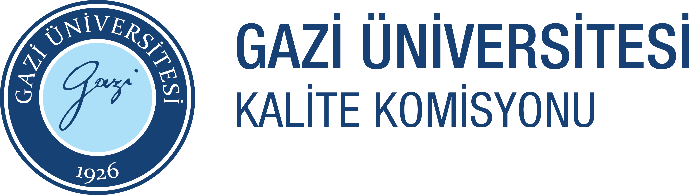 T.C. GAZİ ÜNİVERSİTESİ KALİTE KOMİSYONUBİRİM İÇ DEĞERLENDİRME RAPORU TEKNOLOJİ FAKÜLTESİ OTOMOTİV MÜHENDİSLİĞİ2023(YÖKAK KİDR Sürüm 3.2’den uyarlanmıştır.) Ankara, Ocak 2024ÖZET Bölümün 2023 yılına ilişkin hazırlanan “Kalite İyileştirme Planı İzleme Raporu ” aşağıda verilmiştir. Bu dönemde gerçekleştirilen faaliyetlere ve iyileştirmelere yönelik hazırlanan bu raporun içeriğinde A-Liderlik Yönetim ve Kalite, B-Eğitim Öğretim, C- Araştırma Geliştirme, D- Toplumsal Katkı konularına dair açıklamalar yapılarak bunların olgunluk seviyeleri ifade edilmiştir.BÖLÜM HAKKINDA BİLGİLER 1. İletişim Bilgileri Bölüm Kalite Çalışma Grubu3. Misyonu, Vizyonu, Değerleri ve Hedefleri  Misyon Mühendislik kavramlarını, fikirlerini ve verilerini bilimsel yöntemlerle değerlendirmek, analiz edebilmek, araştırmalara dayalı çözümler geliştirecek öğretim ve araştırma etkinliklerinde bulunacak ulusal ve uluslararası teknoloji üretimine katkı sağlayan, özellikle uygulama yeteneği yüksek, üretimde etkin uygulamalı mühendisler yetiştirmektir. Vizyon Atatürk İlkeleri ve Cumhuriyetimizin temel özellikleri doğrultusunda; ileri teknolojileri kullanan, uygulamalı nitelikli bilimsel araştırmaları yapan, nitelikli eğitimi, yaratıcı faaliyetleri ile ulusal ve uluslararası düzeyde saygın, başarılı, lider, ihtiyaçlar doğrultusunda kendini devamlı yenileyen, çağdaş eğitim ve araştırma stratejileri oluşturan ve uygulayan, uluslararası nitelikte öğrenci ve öğretim elemanı yapısına sahip bir fakülte olmaktır. Değerler Eğitimde ve araştırmada mükemmeliyetçilik, Öğrenci odaklılık, Sürekli iyileştirme ve inovasyon felsefesini benimsemek ve uygulanabilir kılmak, Paydaşlarla işbirlikçilik, Yönetimde ve akademik yaşamda bağımsızlık, özgürlükçülük, demokratiklik ve katılımcılık, Farklılıklara saygılı olmak, her türlü ayrımcılığa karşı çıkmak ve fırsat eşitliği konusunda duyarlı olmak, Akılcı ve eleştirel düşünceyi özendirmek, Etik değerlere sahip çıkmak, Her durumda temel hak ve özgürlüklere saygı duymak ve akademik özgürlük ortamı oluşumuna katkı vermek. Sosyal sorumluluğu önemsemek ve kamu yararına projeler geliştirmek, Ulusal ve küresel çapta sektörel sorunlara duyarlı olmak ve çözüm geliştirmeyi amaçlamak, Faaliyetlerde çevre sorunlarına duyarlı olmak, Mezunlarla bağı güçlü ve sürekli kılmak, Kurumsal mirası sahiplenmek ve kurum kültürünü sürdürülebilir kılmak. Cumhuriyetin temel niteliklerini özümsemiş, laik, çağdaş, Atatürk İlke ve İnkılaplarına bağlı bireyler yetiştirmek. Sevgi, saygı, hoşgörü: İç paydaşların kendi aralarında, insanca yaşam için gerekli sevgi, saygı ve hoşgörünün oluşması ve sürdürülmesine yardımcı olmak. İşbirliği, katılımcı, dayanışma ve paylaşma: Çalışanlarımız, yönetim süreçleri için gönüllü katılımcılardır. Sınırlı kaynaklarımızın ortak kullanımında, proje yürütmede, bilginin paylaşımında çalışanlarına her zaman destek olmak. Şeffaflık (açıklık ve içtenlik), sorumluluk: Faaliyetleri açık bir şekilde yürütmek, yasal şartlar dışında gizlilik içermemek, idari personelin yapılan işin sorumluluğunu taşıması ve gereğinde hesap vermek. Yaratıcılık, araştırıcılık, yenilikçilik ve yetkinlik: Çalışanlarımızı, yaratıcı ve yenilikçi düşünce içinde araştırıcı olmaya teşvik etmek. Mükemmeli arayan, geleceğe güvenle bakan: “Mükemmelin daima mükemmeli vardır” düşüncesiyle hareket eden iç paydaşlarımızın geleceğe güvenle bakmasını sağlamak. Toplumsal yarar, olumlu katkı, çevrecilik: Çıktılarımızla (mezunlar, projeler vb), iç ve dış paydaşlarımızın içinde yaşadığı topluma, yarar sağlamak, yaratılan katma değer ile ekonomiye destek vermek, çevreyi koruyup, toplumun geleceğini riske atmayan ahlak değerlere sahip, meslek sahibi bireyler yetiştirmektir.Hedefler Öğrencilere, kendi öz kültürünü benimsemiş evrensele açık bireyler olmalarına yönelik temel değerlerimizi ve mesleki becerileri kazandırmak.Yaratıcı, eleştirel ve bilimsel düşünceyi geliştiren süreçlerin tasarlanması.  Akademik ve toplu kampüs yaşamına dair etik değerlerin benimsetilmesi. Öğrencilerin küresel farkındalık ve deneyimlerinin güçlendirilmesi.Öğrencilerin temel akademik becerilerinin tanımlanması ve bunları geliştirmeye yönelik akademik ve kurumsal mekanizmaların oluşturulması. Öğrencilerin kariyer planlamalarına destek olunması. Lisans eğitim ve öğretimini sağlam akademik temeller üzerinde yenilikçi, yaratıcı yaklaşımlarla sürdürmek. Lisans ve lisansüstü programlarının sürekli ve düzenli değerlendirilerek etkinliğinin artırılması.  Lisans programlarında uluslararasılaşmanın etkinleştirilmesi.  Öğretimin etkinliğinin artırılması.  Öğretimin sınıf dışına taşınması ve deneyimsel öğretim yöntemlerinin teşvik edilmesi.  Lisans eğitiminde araştırma hevesinin yaratılması.  Öğrencilerin ve öğretim üyelerinin yüz yüze ve bire bir etkileşim biçimlerinin etkinliğini artırmak. Bölümde bilim, araştırma, yaratıcılık, yenilikçilik kültürünü güçlendirmek. Nitelikli araştırmalar yapılması.  Bilim, araştırma, yaratıcılık ve yenilikçiliğin görünür kılınması.  Öğrencilerin yaratıcılık ve araştırmacılığının teşvik edilmesi.  Araştırma altyapısının güçlendirilmesi.  Araştırmanın ekonomik değer ve toplumsal faydaya dönüştürülmesi olanaklarının geliştirilmesi. Öğrencilerin İngilizce dil hakimiyetini geliştirmek ve yetkinliklerini artırmak. Plan dönemi sonunda derslerin 1/3 oranlı İngilizce verildiği Eğitim Programına geçmek. Lisans düzeyindeki müfredatlarda İngilizce yazılı ve sözlü ifade becerisini geliştirecek derslere yer vermek. Lisans eğitimi boyunca ders dışında İngilizce kullanılabilecek ortamların geliştirilmesi. Eğitim ve Araştırma alt yapısını güçlendirmek.  Eğitim verilen mekanların ergonomik yeterliliğinin geliştirilmesi.  Eğitim verilen mekanların bilişim alt yapısının geliştirilmesi.  Uygulama atölyelerinin ergonomik yeterliliğinin geliştirilmesi.  Uygulama atölyesi makine parkında teknolojik yenileme yapılması.  Uygulama atölyesinde çevik üretim ve endüstri 4.0 üretim ve yönetim sistemlerine geçiş alt yapısının hazırlanması.  Laboratuvarlara yeni cihazlar kazandırılarak araştırma alt yapısının güçlendirilmesi. Sektörel firmalara daha fazla ürün doğrulama testi yapılması.A. LİDERLİK, YÖNETİŞİM ve KALİTEA.1. Liderlik ve KaliteGereklilikler Birim, kurumsal dönüşümünü sağlayacak yönetişim modeline sahip olmalı, liderlik yaklaşımları uygulamalı, iç kalite güvence mekanizmalarını oluşturmalı ve kalite güvence kültürünü içselleştirmelidir.A.1.1. Yönetişim Modeli ve İdari YapıGereklilikler Birimdeki yönetişim modeli ve idari yapı (yasal düzenlemeler çerçevesinde kurumsal yaklaşım, gelenekler, tercihler); karar verme mekanizmaları, kontrol ve denge unsurları; kurulların çok sesliliği ve bağımsız hareket kabiliyeti, paydaşların temsil edilmesi; öngörülen yönetişim modeli ile gerçekleşmenin karşılaştırılması, modelin kurumsallığı ve sürekliliği yerleşmiş ve benimsenmiştir. Organizasyon şeması ve bağlı olma/rapor verme ilişkileri; görev tanımları, iş akış süreçleri vardır ve gerçeği yansıtmaktadır; ayrıca bunlar yayımlanmış ve işleyişin paydaşlarca bilinirliği sağlanmıştır.  Faaliyetler(LYK 2024/2) “Kurul/Komisyonların Yönerge, Çalışma Usul ve Esaslarının bütün olarak ele alınarak uyumlaştırılması” Fakültemiz  yönetim modeli ve idari yapısı; yasal düzenlemeler, yönetmelik ve yönergeler çerçevesinde tanımlanmış görev ve sorumluluklar kapsamında yürütülmektedir. Bölümlerimizin yönetimi karar alma süreçleri akademik kurul toplantıları, komisyon toplantıları ve zümre toplantıları ile planlanmakta ve sürdürülmektedir. Bölüm komisyonları belirli aralıklarla güncellenmektedir. Böylece iç paydaşların sürece katkısı ve ortak karar alma mekanizması çalıştırılmaktadır. Üst makamlardan alınan yazılar, akademik takvim ve eğitim – öğretim süreci kapsamında alınması gereken kararlar için toplantılar planlanmaktadır. Yapılan planlama doğrultusunda ilgili toplantılar bölüm başkanlıklarımız tarafından duyurulur ve uygulanır. Toplantılarda alınan kararlar Dekanlığımıza ve bölüm alt birimlerine duyurulur. Toplantıda alınan kararlar doğrultusunda eğitim - öğretim süreci ve diğer işleyiş sürdürülmekte ve çıktıları duyurularak sürecin sürdürülebilirliği sağlanmaktadır. 2023 yılında fakültemiz komisyonlarız güncellenmiştir. (2)(3) (A.1.1)(LYK 2024/176) “Stratejik Planda yer alan, GZFT Analiz tablosunda bulunan “Güçlü Yönlerin” Kalite Yönetim Sisteminde daha açık ve anlaşılır şekilde ifade edilmesi Birimin yönetim modeli ve idari yapısı (yasal düzenlemeler çerçevesinde kurumsal yaklaşım, gelenekler, tercihler) stratejik planda tanımlanmıştır. (2)(3) (A.1.1)(LYK 2024/179) “Birimlerin İş Akışları, Formlar, Görev Tanımları vb. dokümanların isimlerinde kısaltmaların tanımlanması”. Yüksek Öğretim Personel Kanunu; Yüksek Öğretim Kurumu Teşkilatı Kanunu; Yüksek Öğretim Kurumu Çerçeve Yönetmeliği; Ön Lisans, Lisans ve Lisansüstü Eğitim Öğretim Yönetmeliği kapsamında birim yönetimin karar verme mekanizmaları, kontrol ve denge unsurları; kurulların çok sesliliği ve bağımsız hareket kabiliyeti, paydaşların temsil edilme şekilleri belirlenmiştir. Öngörülen yönetim modeli ile gerçekleşmenin karşılaştırılması, modelin kurumsallığı ve sürekliliği yerleşmiş ve benimsenmiştir. (2)(3) (A.1.1)(LYK-S 2024/56) “Birim internet sayfaları içeriklerinde aşağıdaki hususların güncelliğinin sağlanması ve korunması” Birimin yönetim modeli ve organizasyonel yapılanması birim ve alanların genelini kapsayacak şekilde faaliyet göstermektedir.(2)(3)(A.1.1)(LYK-S 2024/94): Kalite kültürünün geliştirilmesi ve yaygınlaştırılmasına ilişkin çalışmalara yönelik tüm personel ve öğrencilerin önerilerinin paylaşılabileceği bir platform oluşturulması Dekanlığımız tarafından Kalite kültürünün geliştirilmesi ve yaygınlaştırılmasına ilişkin çalışmalara yönelik tüm personel ve öğrencilerin önerilerinin paylaşılabileceği bir platform oluşturulmuştur. (2)(3) (A.1.1)( LYK-S 2024/24): “İş akış şemalarının güncelliğinin kontrol edilerek birim internet sayfalarında yayımlanması” Fakülte İş akış şemaları, Görev Tanımları, Talimatları, Hassas Görevleri güncellenerek web sitemizde yayımlanmıştır. (3) (A.1.1.)Olgunluk Düzeyi (Rubrik Dereceli Derecelendirme Puanı)(2)(3)Kanıtlar (2) (3)(A.1.1.) Kanıtlar Dosyası (22 adet ) A.1.2. LiderlikGereklilikler Birimde rektörün ve süreç liderlerinin yükseköğretim ekosistemindeki değişim, belirsizlik ve karmaşıklığı dikkate alan bir kalite güvencesi sistemi ve kültürü oluşturma konusunda sahipliği ve motivasyonu yüksektir. Bu süreçler çevik bir liderlik yaklaşımıyla yönetilmektedir.  Birimlerde liderlik anlayışı ve koordinasyon kültürü yerleşmiştir. Liderler birimin değerleri ve hedefleri doğrultusunda stratejilerinin yanı sıra; yetki paylaşımını, ilişkileri, zamanı, kurumsal motivasyon ve stresi de etkin ve dengeli biçimde yönetmektedir. Akademik ve idari birimler ile yönetim arasında etkin bir iletişim ağı oluşturulmuştur.Liderlik süreçleri ve kalite güvencesi kültürünün içselleştirilmesi sürekli değerlendirilmektedir.  Faaliyetler(LYK 2024/28)” Kurul/Komisyonların Yönerge, Çalışma Usul ve Esaslarının bütün olarak ele alınarak uyumlaştırılması.”Fakültemiz bölümlerinde  liderlik bölüm başkanlığı ve bölüm yönetiminin koordinasyonu ve çalışmaları ile yürütülmekte ve planlanmaktadır. Bölüm yönetimi bölüm başkanı ve yardımcılarının katkıları ile planlanmaktadır. Bu planlama sonucunda bölüm yönetimi ve işleyişi tüm öğretim üyelerinin katılımı ile komisyonlar aracılığı ile yürütülmektedir. Komisyonlar ve alt çalışma grupları akademik kurul toplantıları ile uygulanmaktadır. İlgili komisyon çalışmaları sonucunda bölüm faaliyetleri yürütülmektedir. Bölüm komisyonları bölüm web sayfasında ilan edilmiştir. Bu komisyonlar belirli aralıklarla toplanarak sürece katkı sağlamaktadır. Üst kurul yazıları, dönemsel faaliyetler ve ihtiyaç duyulan çalışma alanları çerçevesinde bu komisyonlar toplanarak gerekli kararları almaktadır. Komisyon çalışmalarının işleyişi ve süreci bölüm başkanlığı tarafından kontrol edilmektedir. Alınan kararlar sürece katkı sunarak işleyişin sürdürülebilirliğini sağlamaktadır. (4)(A.1.2)(LYK-S 2024/29) “Kurul ve Komisyonların birim yapılanmalarının isimlerinde standart sağlanması” Birimin yönetim modeli ve idari yapısı (yasal düzenlemeler çerçevesinde kurumsal yaklaşım, gelenekler, tercihler) stratejik planda tanımlanmıştır. (4)(A.1.2)(LYK 2024/28)” Kurul/Komisyonların Yönerge, Çalışma Usul ve Esaslarının bütün olarak ele alınarak uyumlaştırılması.” Çerçeve Yönetmeliği; Ön Lisans, Lisans ve Lisansüstü Eğitim Öğretim Yönetmeliği kapsamında birim yönetimin karar verme mekanizmaları, kontrol ve denge unsurları; kurulların çok sesliliği ve bağımsız hareket kabiliyeti, paydaşların temsil edilme şekilleri belirlenmiştir. Öngörülen yönetim modeli ile gerçekleşmenin karşılaştırılması, modelin kurumsallığı ve sürekliliği yerleşmiş ve benimsenmiştir. (4)(A.1.2)Olgunluk Düzeyi (Rubrik Dereceli Derecelendirme Puanı)4Kanıtlar(4)(A.1.2)  Kanıtlar Dosyası (15 adet)A.1.3. Kurumsal Dönüşüm KapasitesiGereklilikler Yükseköğretim ekosistemi içerisindeki değişimleri, küresel eğilimleri, ulusal hedefleri ve paydaş beklentilerini dikkate alarak birimin geleceğe hazır olmasını sağlayan çevik yönetim yetkinliği vardır. Geleceğe uyum için amaç, misyon ve hedefler doğrultusunda birimi dönüştürmek üzere değişim yönetimi, kıyaslama, yenilik yönetimi gibi yaklaşımları kullanır ve kurumsal özgünlüğü güçlendirir.FaaliyetlerLYK 2024/81: “2024-2028 Dönemi Birim Stratejik Planı performans göstergeleri değerlerinin birim düzeyinde Stratejik Planlama Ekipleri tarafından altı aylık olarak izlenmesi ve değerlendirilmesi” Fakültemiz bölüm başkanlıları ve kalite komisyonu çalışmaları ile 2019-2023 yılları arasında stratejik plan, misyon ve vizyon belirleme çalışmaları planlanmıştır. Kalite komisyonu çalışmaları sonucunda 2019-2023 yılı arası Fakültemiz stratejik planı, misyonu ve vizyonu oluşturularak web sayfamızda yayınlanmıştır. Ayrıca kalite komisyonu toplantıları ile de sürecin gelişimi takip edilmektedir. Birimde değişim yönetimi yaklaşımı birimin geneline yayılmış ve bütüncül olarak yürütülmektedir. (3)(A.1.3)( LYK 2024/16) “Birim İç Değerlendirme Raporlarına ilişkin değerlendirme raporu hazırlanması ve yayımlanması.” Dekanlığımızca Birim İç Değerlendirme Rapor raporu hazırlanarak yayımlanmıştır. Kalite güvence sistemi kapsamında iyileştirmelerin devamlılığının sağlanması ve kalite kültürünün yaygınlaştırılması ve KAP hakkında farkındalık oluşturulması amacıyla toplantılar düzenlemiştir.(3)(A.1.3)Olgunluk Düzeyi (Rubrik Dereceli Derecelendirme Puanı)3Kanıtlar(3)(A.1.3) kanıtlar Dosyası (9 Adet)A.1.4. İç Kalite Güvencesi MekanizmalarıGereklilikler PUKÖ çevrimleri itibarı ile takvim yılı temelinde hangi işlem, süreç, mekanizmaların devreye gireceği planlanmış, akış şemaları belirlidir. Sorumluluklar ve yetkiler tanımlanmıştır. Gerçekleşen uygulamalar değerlendirilmektedir.  Takvim yılı temelinde tasarlanmayan diğer kalite döngülerinin ise tüm katmanları içerdiği kanıtları ile belirtilmiştir, gerçekleşen uygulamalar değerlendirilmektedir.  Birime ait kalite güvencesi rehberi gibi, politika ayrıntılarının yer aldığı erişilebilen ve güncellenen bir doküman bulunmaktadır.  Birim Kalite Ekiplerinin süreç ve uygulamaları tanımlıdır, kurum çalışanlarınca bilinir. Ekip, iç kalite güvencesi sisteminin oluşturulması ve geliştirilmesinde etkin rol alır, program akreditasyonu süreçlerine destek verir. Ekip gerçekleştirilen etkinliklerin sonuçlarını değerlendirir. Bu değerlendirmeler karar alma mekanizmalarını etkiler.Faaliyetler(LYK-S 2024/52) “Kurumda kalite kültürünün yaygınlaştırılması ve kurumsal akreditasyon hakkında farkındalık ve bilgilendirme faaliyetlerinin sürdürülmesi” Fakültemizde ve bölümlerinde iş ve akışın sorunsuz sürdürülebilmesi için akademik kurullarda İç kontrol Program Çalışma Grupları ve Bölüm komisyonları oluşturulmuştur. Bu ekiplerin çalışma alanları ve kapsamları belirlenmiştir. Oluşturulan ekipler Fakültemiz ve bölüm web sayfalarında  yayınlanmıştır. Bunun dışında devam eden eğitim ve öğretim süreçleri akademik takvim uyarınca sürdürülmüştür. Sınav faaliyetlerinin gerçekleştirilmesi, staj ve iş yeri eğitimi süreçleri bu çerçevede gerçekleştirilmektedir ve gerekli duyurular bölüm web sayfası üzerinden duyurulmaktadır.(3)(A.1.4)(LYK 2024/16) “Birim İç Değerlendirme Raporlarına ilişkin değerlendirme raporu hazırlanması ve yayımlanması” Bölümlerimizde tüm programları ve süreçleri kapsayan iç kalite güvencesi mekanizmaları, tanımlı süreçler bütüncül bir kalite yönetimi anlayışı kapsamında sistematik olarak yürütülmektedir. Her yıl Kalite ve İç değerlendirme faaliyetleri kapsamında Program bazında Stratejik Plan,  Akademik Birim İç Değerlendirme Raporu ve Faaliyet Raporları hazırlanmaktadır.  (3)(A.1.4)(LYK-S 2024/52) “Kurumda kalite kültürünün yaygınlaştırılması ve kurumsal akreditasyon hakkında farkındalık ve bilgilendirme faaliyetlerinin sürdürülmesi” Dekanlığımızca düzenlenen Danışma Kurulları toplantıları Danışman Üyemizin katılımı ile gerçekleştirilmiştir. Kalite kültürünün öğrenciler, akademik personel ve tüm iç ve dış paydaşları kapsayacak şekilde yaygınlaştırılması çalışmalarına devam edilmektedir. Birim İç Değerlendirme Rapor raporu hazırlanarak yayımlanmıştır. Kalite güvence sistemi kapsamında iyileştirmelerin devamlılığının sağlanması ve kalite kültürünün yaygınlaştırılması ve KAP hakkında farkındalık oluşturulması amacıyla toplantılar düzenlemiştir (3)(A.1.4) 3Olgunluk Düzeyi (Rubrik Dereceli Derecelendirme Puanı)3Kanıtlar(3)(A.1.4) kanıtlar Dosyası (15 Adet)A.1.5. Kamuoyunu Bilgilendirme ve Hesap VerebilirlikGereklilikler Kamuoyunu bilgilendirme ilkesel olarak benimsenmiştir, hangi kanalların nasıl kullanılacağı tasarlanmıştır, erişilebilir olarak ilan edilmiştir ve tüm bilgilendirme adımları sistematik olarak atılmaktadır. Birimin internet sayfası doğru, güncel, ilgili ve kolayca erişilebilir bilgiyi vermektedir; bunun sağlanması için gerekli mekanizma mevcuttur.  Kurumsal özerklik ile hesap verebilirlik kavramlarının birbirini tamamladığına ilişkin bulgular mevcuttur.  İçe ve dışa hesap verme yöntemleri kurgulanmıştır ve uygulanmaktadır. Sistematiktir, ilan edilen takvim çerçevesinde gerçekleştirilir, sorumluları nettir. Alınan geri beslemeler ile etkinliği değerlendirilmektedir. Birimin bölgesindeki dış paydaşları, ilişkili olduğu yerel yönetimler, diğer üniversiteler, kamu kurumu kuruluşları, sivil toplum kuruluşları, sanayi ve yerel halk ile ilişkileri değerlendirilmektedir. Faaliyetler(LYK-S 2024/56) “ Birim internet sayfaları içeriklerinde aşağıdaki hususların güncelliğinin sağlanması ve korunması” Fakültemiz Kamuoyu bilgilendirme çalışmaları çerçevesinde Dekanlık ve bölümlerimizde web sayfasının güncel tutulmasına yönelik birim için planlamalar ve görevlendirmeler yapılmıştır. Eğitim- öğretim faaliyetleri, etkinlikler, duyurular ve haberler olmak üzere farklı başlıklar altında ilgililer sürekli güncel olarak bilgilendirilmektedir. Gerçekleştirilen faaliyetlerin yayınlanmasına ilişkin bölüm başkanlığı ve ilgili görevliler web sayfası ve bölüm sosyal medya hesaplarını sürekli kontrol etmektedir. Bilgilendirmelerin resmi web sayfasından yapıldığı gibi sosyal medya kanalları ve diğer iletişim araçları da aktif olarak kullanılarak iletişimin kesilmesine yönelik önlemler alınmıştır. Ayrıca yine bölüm faaliyetleri ve süreçler panolar aracılığı ile duyurulmaktadır. Bölümün internet sayfaları Türkçe ve İngilizce olarak eş zamanlı bir şekilde güncel tutulmaktadır Fakültemiz bünyesinde Stratejik Plan ve Raporlar hazırlanmaktadır İşyeri Uygulamasına Katılan ve Protokol İmzalanan Paydaşlar Bölüm web sayfasında duyurulmaktadır. (4) (A.1.5)(LYK 2024/68) “TS EN ISO 9001:2015 Kalite Yönetim Sistemi dokümanlarının birimlerin Web sayfalarında paylaşıma açık olması.” TS EN ISO 9001:2015 Kalite Yönetim Sistemi dokümanları fakültemiz Web sayfalarında paylaşıma açılmıştır (4) (A.1.5)Olgunluk Düzeyi (Rubrik Dereceli Derecelendirme Puanı)4Kanıtlar(4) (A.1.5) Kanıtlar Dosyası (11 adet)A.2. Misyon ve Stratejik AmaçlarGereklilikler Birim; misyon, vizyon ve amacını gerçekleştirmek üzere kurumun politikaları doğrultusunda oluşturduğu stratejik amaçlarını ve hedeflerini planlayarak uygulamalı, performans yönetimi kapsamında sonuçlarını izleyerek değerlendirmeli ve kamuoyuyla paylaşmalıdır.A.2.1. Misyon, Vizyon ve PolitikalarGereklilikler Misyon ve vizyon ifadesi tanımlanmıştır, birim çalışanlarınca bilinir ve paylaşılır. Birime özeldir, sürdürülebilir bir gelecek yaratmak için yol göstericidir.  Kalite güvencesi politikası vardır, paydaşların görüşü alınarak hazırlanmıştır. Politika kurum çalışanlarınca bilinir ve paylaşılır. Politika belgesi yalın, somut, gerçekçidir. Sürdürülebilir kalite güvencesi sistemini ana hatlarıyla tarif etmektedir. Kalite güvencesinin yönetim şekli, yapılanması, temel mekanizmaları, merkezi kurgu ve birimlere erişimi açıklanmıştır. Aynı şekilde eğitim ve öğretim (uzaktan eğitimi de kapsayacak şekilde), araştırma ve geliştirme, toplumsal katkı, yönetişim sistemi ve uluslararasılaşma politikaları vardır ve kalite güvencesi politikası için sayılan özellikleri taşır. Bu politika ifadelerinin somut sonuçları, uygulamalara yansıyan etkileri vardır; örnekleri sunulabilir.Faaliyetler(LYK-S 2024/75) “ Stratejik Plan ile kalite güvence süreçleri arasındaki ilişkilerin güçlü bir şekilde yürütülmesi amacıyla Strateji Geliştirme Kurulu ve Kalite Komisyonu üyelerinden oluşan ortak çalışma grubunun çalışmalarının sürekliliğinin sağlanması”. Fakültemizde Kalite komisyonu çalışmaları planlanmış ve bu çalışmalar neticesinden 2019- 2023 yılları stratejik planı, bölüm hedefleri, misyon ve vizyon süreçleri değerlendirilmiştir. Bu çalışmalar neticesinde oluşturulan misyon, vizyon ve stratejik plan bölümümüz web sayfasında yayınlanmıştır. İlgili yıllar içerisinde gelişmeler takip edilerek stratejik plan üzerinde revizyonlar yapılmış ve yine komisyon çalışmaları ile güncellenmiştir. Stratejik plan uyarınca dış paydaşlarla görüşmeler gerçekleştirilmiş ve iş yeri ziyaretleri yapılmıştır. Ayrıca Mezun öğrencilerimize ve sektörün diğer paydaşlarına yönelik etkinlikler gerçekleştirilmiştir. (4) (A.1.5)Olgunluk Düzeyi (Rubrik Dereceli Derecelendirme Puanı)4Kanıtlar(4) (A.2.1) Kanıtlar Dosyası ( 11 adet )A.2.2. Stratejik Amaç ve HedeflerGereklilikler Stratejik Plan kültürü ve geleneği vardır, mevcut dönemi kapsayan, kısa/orta uzun vadeli amaçlar, hedefler, alt hedefler, eylemler ve bunların zamanlaması, önceliklendirilmesi, sorumluları, mali kaynakları bulunmaktadır, tüm paydaşların görüşü alınarak (özellikle stratejik paydaşlar) hazırlanmıştır. Mevcut stratejik plan hazırlanırken bir öncekinin ayrıntılı değerlendirilmesi yapılmış ve kullanılmıştır; yıllık gerçekleşme takip edilerek ilgili kurullarda tartışılmakta ve gerekli önlemler alınmaktadır.Faaliyetler(LYK 2024/74) “ 2024-2028 Dönemi Stratejik Planı kapsamında birimlerle Kurum Planı ve Anahtar Performans Göstergeleri (APG) hakkında tanıtım ve bilgilendirme toplantısı düzenlenmesi. Birim düzeyinde APG izleme çalışmalarının başlatılması” Fakültemizde 2014-2028 yılı stratejik raporunda belirtilen hususlar dikkate alınarak 2024 yılı etkinlikleri planlanmıştır. Bu planlama süreci kapsamında birinci sınıf öğrencilerine oryantasyon etkinlikleri, Mezun öğrencilerimiz ile buluşma, lisans öğrencilerimizin TÜBİTAK projelerine yönlendirilmesi ve dış paydaş (iş yerleri) ziyaretleri gibi faaliyetler gerçekleştirilmiştir. Söz konusu etkinliklerin planlanmasında öğrencilerimizin ihtiyaçları dikkate alınarak bir zamanlama ve öncelik sırası yapılmıştır. Bu çalışmalar ile stratejik plan hedeflerine ulaşılması amaçlanmış ve etkinliklerin sürekliliğine yönelik kurum içi kültür oluşturulmuştur. Ancak bu etkinliklerin kontrolüne yönelik anket çalışmaları veya etkinlik değerlendirme çalışmalarının eksikliği fark edilmiş ve süreç ile ilgili iyileştirme çalışmaları yapılmaktadır. (3) (A.2.2)(LYK-S 2024/142) “Mezun adayı son sınıf öğrencilerinin yaptığı işyeri eğitimi, staj, öğretmenlik uygulaması gibi süreçlerde, eğitim sonrası hazırlanan işveren memnuniyet anketinin ilgili birimlerde zorunlu hale getirilmesi ve kanıt olarak BİDR dosyalarında sunulmasının sağlanması” İşyeri eğitimi sonrasında öğrenci, işyeri ve öğretim üyesinden değerlendirme anketlerinin toplanması, değerlendirilmesi, sonuçların ve önerilerin rapor halinde ilgili birime sunulması (3) (A.2.2)Olgunluk Düzeyi (Rubrik Dereceli Derecelendirme Puanı)3Kanıtlar(3) (A.2.2 ) Kanıt Dosyası (13 adet )A.2.3. Performans YönetimiGereklilikler Birimde performans yönetim sistemleri bütünsel bir yaklaşımla ele alınmaktadır. Bu sistemler birimin stratejik amaçları doğrultusunda sürekli iyileşmesine ve geleceğe hazırlanmasına yardımcı olur. Bilişim sistemleriyle desteklenerek performans yönetiminin doğru ve güvenilir olması sağlanmaktadır. Birimin stratejik bakış açısını yansıtan performans yönetimi süreç odaklı ve paydaş katılımıyla sürdürülmektedir. Tüm temel etkinlikleri kapsayan kurumsal (genel, anahtar, uzaktan eğitim vb.) performans göstergeleri tanımlanmış ve paylaşılmıştır.  Performans göstergelerinin iç kalite güvencesi sistemi ile nasıl ilişkilendirildiği tanımlanmış ve yazılıdır. Kararlara yansıma örnekleri mevcuttur.  Yıllar içinde nasıl değiştiği takip edilmektedir, bu izlemenin sonuçları yazılıdır ve gerektiği şekilde kullanıldığına dair kanıtlar mevcuttur.  Faaliyetler(LYK 2024/124) “2021 Kamu İç Kontrol Standartlarına Uyum Eylem Planı Değerlendirme Raporu çalışmalarının sürdürülmesi” Fakültemiz içi performans sürecine yönelik yılsonu kalite değerlendirme toplantısı planlanmıştır. 2023 yılı kalite değerlendirme toplantısı bu planlama doğrultusunda organize edilmiş ve gerçekleştirilmiştir. Kurumun güçlü ve zayıf yanları tespit edilerek değerlendirmelerde bulunulmuştur. Ayrıca üst makamlarca talep edilen faaliyet raporu, iç değerlendirme raporu, performans göstergeleri gibi çalışmalar sonucunda üst makamlarımıza sunulmaktadır. Bu raporlar doğrultusunda hazırlanan Fakülte raporları fakültemiz web sayfasında sunulmuştur. Akademik personelin yıl içi çalışmaları ise Akademik teşvik sistemi (ATOSİS) aracılığı ile değerlendirilmektedir. (3) (A.2.3)Olgunluk Düzeyi (Rubrik Dereceli Derecelendirme Puanı)   	3Kanıtlar   	 (3) (A.2.3) Kanıtlar Dosyası (17 adet)A.3. Yönetim SistemleriGereklilikler Birim, stratejik hedeflerine ulaşmayı nitelik ve nicelik olarak güvence altına almak amacıyla mali, beşerî ve bilgi kaynakları ile süreçlerini yönetmek üzere geliştirilen sistemleri kullanmaktadır.A.3.1. Bilgi Yönetim SistemiGereklilikler Birimin önemli etkinlikleri ve süreçlerine ilişkin veriler toplanmakta, analiz edilmekte, raporlanmakta ve stratejik yönetim için kullanılmaktadır. Akademik ve idari birimlerin kullandıkları Bilgi Yönetim Sistemi kalite yönetim süreçlerini beslemektedir. Bilgi Yönetim Sistemi güvenliği, gizliliği ve güvenilirliği sağlanmıştır.Faaliyetler(LYK 2024/83) “Kurumsal Veri Yönetim Sistemine veri derleme ve işleme sürecinin iyileştirilmesi amacıyla periyodik olarak “Kurumsal Veri İşleme Süreçleri İyileştirilmesi Toplantıları”nın düzenlenmesi.” (LYK 2024/91) “AVESİS, BAPSİS gibi yazılımlardan süzülecek bilgilerin proje destekleme, akademik yükseltilme gibi çalışmalarda etkin kullanımının sağlanması” Fakültemiz bilgi yönetimi rektörlüğümüzden alınan ilgili yazılar ve akademik takvim dikkate alınarak planlanmaktadır. Farklı konular ve uzmanlık alanları için üniversitemizin geliştirdiği bilgi yönetim sistemleri etkin bir şekilde kullanılmaktadır. Öğrenci Bilgi Sistemi, Bilimsel Araştırma Projeleri Yönetim Sistemi, Elektronik Belge Yönetim Sistemi, Akademik Veri Yönetim Sistemi vb. sistemler aracılığı ile süreç etkili bir şekilde yürütülmektedir. Tüm veriler bu sistemler aracılığı ile gerçekleştirilmekte ve kontrolü yapılmaktadır. Öğretim üyelerimizin  tamamının kendine ait Elektronik Bilgi Yönetim Sistemi ve Akademik Veri Yönetim Sistemi bulunmaktadır. Depremden kaynaklı uzaktan eğitim döneminde kullanımına başlanılan ve sonrasında uzaktan eğitim yöntemi ile verilen derslerin organizasyonu yine GUZEM (Gazi Üniversitesi Uzaktan Eğitim Uygulama Ve Araştırma Merkezi) sistemi üzerinden başarılı bir şekilde sürdürülmektedir  (5) (A.3.1.)Olgunluk Düzeyi (Rubrik Dereceli Derecelendirme Puanı)    	5Kanıtlar(5) (A.3.1.) Kanıtlar Dosyası (12 adet)A.3.2. İnsan Kaynakları YönetimiGereklilikler İnsan kaynakları yönetimine ilişkin kurallar ve süreçler bulunmaktadır. Şeffaf şekilde yürütülen bu süreçler birimde herkes tarafından bilinmektedir. Eğitim ve liyakat öncelikli kriter olup yetkinliklerin arttırılması temel hedeftir.   Çalışan (akademik-idari) memnuniyet, şikayet ve önerilerini belirlemek ve izlemek amacıyla geliştirilmiş olan yöntem ve mekanizmalar uygulanmakta ve sonuçları değerlendirilerek iyileştirilmektedir.Faaliyetler(LYK-S 2024/111): “Personelin görevli olduğu ekip-kurul-komisyon birimi bilgilerinin özlük sisteminde güncel olarak yer alması” Fakültemizde insan kaynakları yönetimi personel ihtiyaçları dikkate alınarak planlanmaktadır. Gazi Üniversitesi Akademik Yükseltme ve Atanma Kriterleri çerçevesinde ihtiyaçlar doğrultusunda personel istihdamı yapılmaktadır. (4)(A.3.2)Olgunluk Düzeyi (Rubrik Dereceli Derecelendirme Puanı)4Kanıtlar      (4)(A.3.2) Kanıtlar Dosyası (5 adet)A.3.3. Finansal YönetimGereklilikler Temel gelir ve gider kalemleri tanımlanmıştır ve yıllar içinde izlenmektedir.  FaaliyetlerFinansal kaynakların yönetimi  Üniversitemiz  Strateji Geliştirme Daire Başkanlığı tarafından yürütülmektedir. Fakültemize ait herhangi bir finans kaynağı bulunmamaktadır. Bölümlerimizde yapılan test ve deneylere ilişkin ücret tablosu web sayfalarında  yayınlanmış ve döner sermaye faturaları kesilmektedir. Bu faturaların tahsilatı ve ücretin değerlendirilmesi Gazi Üniversitesi Döner Sermaye Birimi tarafından gerçekleştirilmektedir.(3)(A.3.3)Olgunluk Düzeyi (Rubrik Dereceli Derecelendirme Puanı)3Kanıtlar(3) (A.3.3) Kanıtlar Dosyası(4 adet)A.3.4. Süreç YönetimiGereklilikler Tüm etkinliklere ait süreçler ve alt süreçler (uzaktan eğitim dahil) tanımlıdır. Süreçlerdeki sorumlular, iş akışı, yönetim, sahiplenme yazılıdır ve birimce içselleştirilmiştir. Süreç yönetiminin başarılı olduğunun kanıtları vardır. Sürekli süreç iyileştirme döngüsü kurulmuştur.  Faaliyetler(LYK-S 2024/27): “Kurum Koordinatörlüklerinin faaliyetlerini sistematik olarak yürütmesi amacıyla yönerge ve çalışma usul ve esaslarının belirlenerek duyurulması” Fakültemiz sınav, staj, iş yeri eğitimi ve mezuniyet süreçlerinin tamamı Akademik takvimde belirtildiği süreçler kapsamında yönetmelik ve yönergelere uygun olarak planlanmakta ve uygulanmaktadır. Süreçlere ilişkin tüm bilgilendirmeler ve duyurular web sayfalarımız üzerinden duyurulmaktadır. Bu çerçevede yapılan duyurularda süreç ile ilgili sorumlular ve süreç ile ilgili bilgiler  (3) (A.3.4)Olgunluk Düzeyi (Rubrik Dereceli Derecelendirme Puanı)3Kanıtlar(3) (A.3.4) Kanıtlar Dosyası (5 adet)A.4. Paydaş KatılımıGereklilikler Birim, iç ve dış paydaşlarının stratejik kararlara ve süreçlere katılımını sağlamak üzere geri bildirimlerini almak, yanıtlamak ve kararlarında kullanmak için gerekli sistemleri oluşturmalı ve yönetmelidir.A.4.1. İç ve Dış Paydaş KatılımıGereklilikler İç ve dış paydaşların karar alma, yönetişim ve iyileştirme süreçlerine katılım mekanizmaları tanımlanmıştır.  Gerçekleşen katılımın etkinliği, kurumsallığı ve sürekliliği irdelenmektedir. Uygulama örnekleri, iç kalite güvencesi sisteminde özellikle öğrenci ve dış paydaş katılımı ve etkinliği mevcuttur. Sonuçlar değerlendirilmekte ve bağlı iyileştirmeler gerçekleştirilmektedir.  Faaliyetler(LYK-S 2024/93):” Dış paydaşların talep ve veri girişi yapabileceği etkileşimli sayfalar kullanılması ve geri bildirimlerin yönetişim süreçlerine aktarılması Fakültemiz eğitim-öğretim süreçleri ve araştırma faaliyetleri iç ve dış paydaşların katılımları ile sürdürülmektedir. Bu kapsamda iç paydaşlarımıza (öğrencilerimize ve öğretim üyelerimize) oryantasyon programı ve kalite süreci bilgilendirme toplantıları planlanmış ve uygulanmıştır. Dış paydaşlarımıza yönelik ise iş yeri ziyaretleri gerçekleştirilmiştir. İş yeri eğitimi yapan öğrencilerimizin çalıştığı firmalardan iş yeri eğitimi değerlendirme formu alınmış ve firmaların (dış paydaşların) görüşleri alınmıştır. Ayrıca Sanayi kuruluşları ile iş birliği protokolleri imzalanmıştır. Bu değerlendirmeler çerçevesinde bir sonraki döneme ilişkin iş yeri eğitimi süreçleri planlanmaktadır. (4) (A.4.1)(LYK-S 2024/93):” Dış paydaşların talep ve veri girişi yapabileceği etkileşimli sayfalar kullanılması ve geri bildirimlerin yönetişim süreçlerine aktarılması” İç ve dış paydaş etkileşimini arttırmak, görüş alışverişi yapılabilecek bir platform oluşturmak ve iç paydaşlara güncel mesleki konularda bilgilendirme yapılması amacı ile çevrimiçi platformlarda düzenlenen WEBİNAR faaliyetleri. (4) (A.4.1.)(LYK 2024/47): “Dış paydaşlardan görüş alınması (anket, çalıştay vb. araçlar) ve raporlanması” Fakültemiz Program Danışma Kurulu iç ve dış paydaşlardan oluşacak şekilde gözden geçirilerek yeni iç ve dış paydaşların katılımı ile güncellenmiştir. Bölüm kurulu toplantısında, kalite iyileştirme planları çerçevesinde bölüm danışma kurulunun belirli aralıklarla toplanması (yılda bir kez) alınan görüşlerin iyileştirme süreçlerine dahil edilmesi kararlaştırılmıştır (4) (A.4.1.)(LYK 2024/11) “Kurumsal Geri Bildirim Raporu/GU Kurumsal İzleme Raporu/KİDR/Memnuniyet Anketi/Mezun Anketi/İşveren Anketi Raporları sonuçlarının iç paydaşlarla değerlendirilmesi” Mezun adayı son sınıf öğrencilerinin yaptığı işyeri eğitimi, staj, öğretmenlik uygulaması gibi süreçlerde, eğitim sonrası düzenli olarak işveren memnuniyet anketi hazırlanmaktadır. (4) (A.4.1.) (LYK 2024/185):” Uygunsuzluk ve Düzeltici Faaliyet Formuna Kök Sebebin eklenmesi” Kalite Yönetim Sistemi kapsamında, Fakültemiz İç Tetkikçileri tarafından tetkik edilmiş ve tespit edilen eksikliler tamamlanmıştır. (4) (A.4.1.)Olgunluk Düzeyi (Rubrik Dereceli Derecelendirme Puanı)4Kanıtlar(4) (A.4.1.) Kanıtlar Dosyası (20 adet) A.4.2. Öğrenci Geri BildirimleriGereklilikler Öğrenci görüşü (ders, dersin öğretim elemanı, diploma programı, hizmet ve genel memnuniyet seviyesi, vb) sistematik olarak ve çeşitli yollarla alınmakta, etkin kullanılmakta ve sonuçları paylaşılmaktadır. Kullanılan yöntemlerin geçerli ve güvenilir olması, verilerin tutarlı ve temsil eder olması sağlanmıştır. Öğrenci şikayetleri ve/veya önerileri için muhtelif kanallar vardır, öğrencilerce bilinir, bunların adil ve etkin çalıştığı denetlenmektedir.   Faaliyetler(LYK 2024/11): “Kurumsal Geri Bildirim Raporu/GU Kurumsal İzleme Raporu/KİDR/Memnuniyet Anketi/Mezun Anketi/İşveren Anketi Raporları sonuçlarının iç paydaşlarla değerlendirilmesi”Bilgi İşlem Dairesi Başkanlığı Öğrenci Memnuniyet Anketi, Çıkış Anketi ve Ders Değerlendirme Anketi uygulamaktadır. Ayrıca iş yeri eğitimi yapan öğrencilerimizin firma değerlendirme anketleri ile geri bilgilendirmeler alınmaktadır. Ancak bu anketlerin değerlendirilmesi ve yayınlanması için bir alt yapı bulunmamaktadır. Bölümümüzde bununla ilgili geliştirme ve iyileştirme faaliyetleri yapılacaktır.(4)(A.4.2)(LYK 2024/11): “Kurumsal Geri Bildirim Raporu/GU Kurumsal İzleme Raporu/KİDR/Memnuniyet Anketi/Mezun Anketi/İşveren Anketi Raporları sonuçlarının iç paydaşlarla değerlendirilmesi.” Birimde öğretim süreçlerine ilişkin olarak öğrencilerin geri bildirimlerinin (ders, dersin öğretim elemanı, program, öğrenci iş yükü* vb.) alınmasına ilişkin ilke ve kurallar oluşturulmuştur. (4)(A.4.2)Olgunluk Düzeyi (Rubrik Dereceli Derecelendirme Puanı)4Kanıtlar      (4)(A.4.2) Kanıtlar Dosyası (8 adet)A.4.3. Mezun İlişkileri YönetimiGereklilikler Mezunların işe yerleşme, eğitime devam, gelir düzeyi, işveren/ mezun memnuniyeti gibi istihdam bilgileri sistematik ve kapsamlı olarak toplanmakta, değerlendirilmekte, birim gelişme stratejilerinde kullanılmaktadır.  Faaliyetler(LYK 2024/47): “Dış paydaşlardan görüş alınması (anket, çalıştay vb. araçlar) ve raporlanması” Bilgi İşlem Dairesi Başkanlığı Öğrenci Memnuniyet Anketi, Çıkış Anketi ve Ders Değerlendirme Anketi uygulamaktadır. Ayrıca iş yeri eğitimi yapan öğrencilerimizin firma değerlendirme anketleri ile geri bilgilendirmeler alınmaktadır. Bu anketlerin değerlendirilmesi ve yayınlanması için alt yapı çalışmaları yapılmaktadır. (3) (A.4.3)(LYK 2024/47): “Dış paydaşlardan görüş alınması (anket, çalıştay vb. araçlar) ve raporlanması” Birimde öğretim süreçlerine ilişkin olarak öğrencilerin geri bildirimlerinin (ders, dersin öğretim elemanı, program, öğrenci iş yükü* vb.) alınmasına ilişkin ilke ve kurallar oluşturulmuştur. (3) (A.4.3)(LYK-S 2024/98):” Mezun Bilgi Sistemine kayıtlı aktif mezun sayısının artırılması amacıyla mezuniyet sonrası sisteme katılarak elde edilecek avantajların sunularak etkinliklerin düzenlenmesi” Mezun öğrencilerimize yönelik programlar planlanmıştır. Bu kapsamda gerçekleştirilen faaliyetlerde sektör, sektörün ihtiyaçları ve mühendislik eğitiminin gerekleri tartışılmış olup, ayrıca etkili iletişim amacı ile mezunlarımıza yeni sosyal medya kanallarımızı takip etmeleri yönünde duyuru yapılmıştır. (3)(A.4.3))Olgunluk Düzeyi (Rubrik Dereceli Derecelendirme Puanı)3Kanıtlar(3) (A.4.3) Kanıtlar Dosyası ( 9 adet)A.5. UluslararasılaşmaGereklilikler Birim, uluslararasılaşma stratejisi ve hedefleri doğrultusunda süreçlerini yönetmeli, organizasyonel yapılanmasını oluşturmalı ve sonuçlarını periyodik olarak izleyerek değerlendirmelidir.A.5.1. Uluslararasılaşma Süreçlerinin YönetimiGereklilikler Uluslararasılaşma süreçlerinin yönetimi ve organizasyonel yapısı kurumsallaşmıştır. Birimin uluslararasılaşma politikası ile uyumludur. Yönetim ve organizasyonel yapının işleyişi ve etkinliği irdelenmektedir. Faaliyetler(LYK 2024/174): “Ulusal ve Uluslararası Protokoller Biriminin faaliyetlerinin sonuçlarının izlenmesi” Uluslararasılaşma süreci fakültemizde farklı koordinatörlük aracılığı ile planlanmaktadır. Bu süreç kapsamında bölümümüzde öğrenci değişim programlarına yönelik mevzuat. Yönerge ve yönetmeliklere bağlı kalınarak sürdürülmektedir. Bu çerçevede Erasmus, Farabi, Mevlana Koordinatörlükleri çalışmalar gerçekleştirmektedir. Bu çalışmalar neticesinde öğrencilerimizin yurt dışına gönderilmesi gerçekleştirilmiştir. (3)(A.5.1)Olgunluk Düzeyi (Rubrik Dereceli Derecelendirme Puanı)3Kanıtlar(3)(A.5.1) Kanıtlar Dosyası (15 adet)A.5.2. Uluslararasılaşma KaynaklarıGereklilikler Uluslararasılaşmaya ayrılan kaynaklar (mali, fiziksel, insan gücü) belirlenmiş, paylaşılmış, kurumsallaşmıştır. Bu kaynaklar nicelik ve nitelik bağlamında izlenmekte ve değerlendirilmektedir.  Faaliyetler(LYK 2024/120): “Ulusal ve uluslararası protokollerin niceliği, niteliği ve bu protokoller kapsamında gerçekleştirilen faaliyetlerin izlenmesi.” Fakültemiz Uluslararasılaşma kaynakları üniversitemiz faaliyetleri ile kaynaklandırılmakta olup, Üniversitemiz yönlendirmeleri ve yaptığı anlaşmalar sonucunda uluslararasılaşma süreçlerine katkı sağlanmaktadır. Erasmus, Mevlana ve Farabi programları üniversitemiz yönetmelik ve yönergeleri ile yürütülmektedir  (4) (A.5.2)Olgunluk Düzeyi (Rubrik Dereceli Derecelendirme Puanı)4Kanıtlar(4) (A.5.2) Kanıtlar Dosyası (2 adet)A.5.3. Uluslararasılaşma PerformansıGereklilikler Uluslararasılaşma performansı izlenmektedir. İzlenme mekanizma ve süreçleri yerleşiktir, sürdürülebilirdir, iyileştirme adımlarının kanıtları vardır.  Faaliyetler(LYK 2024/120): “Ulusal ve uluslararası protokollerin niceliği, niteliği ve bu protokoller kapsamında gerçekleştirilen faaliyetlerin izlenmesi” Fakültemiz uluslararasılaşma performansı kapsamında öğretim üyelerimiz izlenmekte ve uluslararası bilimsel çalışmalar planlanmaktadır. AVESİS sistemi üzerinden öğretim üyelerimizin performansı değerlendirilmektedir.(3)(A.5.3)Olgunluk Düzeyi (Rubrik Dereceli Derecelendirme Puanı)3Kanıtlar(3)(A.5.3) Kanıtlar Dosyası (6 adet)B. EĞİTİM VE ÖĞRETİMB.1. Program Tasarımı, Değerlendirmesi ve GüncellenmesiGereklilikler Birim, öğretim programlarını Türkiye Yükseköğretim Yeterlilikleri Çerçevesi ile uyumlu; öğretim amaçlarına ve öğrenme çıktılarına uygun olarak tasarlamalı, öğrencilerin ve toplumun ihtiyaçlarına cevap verdiğinden emin olmak için periyodik olarak değerlendirmeli ve güncellemelidir.B.1.1. Programların Tasarımı ve OnayıGereklilikler Programların amaçları ve öğrenme çıktıları (kazanımları) oluşturulmuş,  TYYÇ ile uyumu belirtilmiş, kamuoyuna ilan edilmiştir. Program yeterlilikleri belirlenirken kurumun misyon-vizyonu göz önünde bulundurulmuştur. Ders bilgi paketleri varsa ulusal çekirdek programı, varsa ölçütler (örneğin akreditasyon ölçütleri vb.) dikkate alınarak hazırlanmıştır. Kazanımların ifade şekli öngörülen bilişsel, duyuşsal ve devinimsel seviyeyi açıkça belirtmektedir. Program çıktılarının gerçekleştiğinin nasıl izleneceğine dair planlama yapılmıştır, özellikle birimin ortak (generic) çıktıların irdelenme yöntem ve süreci ayrıntılı belirtilmektedir. Öğrenme çıktılarının ve gerekli öğretim süreçlerinin yapılandırılmasında bölüm bazında ilke ve kurallar bulunmaktadır. Program düzeyinde yeterliliklerin hangi eylemlerle kazandırılabileceği (yeterlilik-ders-öğretim yöntemi matrisleri) belirlenmiştir. Alan farklılıklarına göre yeterliliklerin hangi eğitim türlerinde (örgün, karma, uzaktan) kazandırılabileceği tanımlıdır. Programların tasarımında, fiziksel ve teknolojik olanaklar dikkate alınmaktadır (erişim, sosyal mesafe vb.)Faaliyetler(EÖ 2024/1): “Akademik birimlere yönelik hazırlanan program değerlendirme kılavuzunun programlar bazında tanıtımının yapılarak müfredat güncelleme çalışmalarında kullanımının sağlanması.” Program tasarımı ve onayı için kullanılan tanımlı süreçler (Eğitim politikasıyla uyumu, el kitabı, kılavuz, usul ve esas vb.) (AKTS formları) Program tasarımı ve onayı süreçlerinin yönetsel ve organizasyonel yapısı (Komisyonlar, süreç sorumluları, süreç akışı vb.) (Birim Komisyonları) (4) (B.1.1)Olgunluk Düzeyi (Rubrik Dereceli Derecelendirme Puanı)4Kanıtlar(4) (B.1.1) Kanıtlar Dosyası (19 adet)B.1.2. Programın Ders Dağılım DengesiGereklilikler Programın ders dağılımına ilişkin ilke, kural ve yöntemler tanımlıdır. Ders dağılımında öğretim elemanlarının uzmanlık alanları ve iş yükleri gözetilir ve ders dağılımı katılımcı bir şekilde belirlenir. Öğretim programı (müfredat) yapısı zorunlu-seçmeli ders, alan-alan dışı ders dengesini gözetmekte, kültürel derinlik ve farklı disiplinleri tanıma imkânı vermektedir. Ders sayısı ve haftalık ders saati öğrencinin akademik olmayan etkinliklere de zaman ayırabileceği şekilde düzenlenmiştir. Bu kapsamda geliştirilen ders bilgi paketlerinin amaca uygunluğu ve işlerliği izlenmekte ve bağlı iyileştirmeler yapılmaktadır.Faaliyetler(EÖ 2024/6) “Ders açma süreçlerinin Program Değerlendirme Kılavuzuna uygun olarak yürütülmesi” İlan edilmiş ders bilgi paketlerinde ders dağılım dengesinin gözetildiğine ilişkin kanıtlar.  (4) (B.1.2)Olgunluk Düzeyi (Rubrik Dereceli Derecelendirme Puanı)4Kanıtlar(4) (B.1.2) Kanıt Dosyaları (16 adet)B.1.3. Ders Kazanımlarının Program Çıktılarıyla UyumuGereklilikler Derslerin öğrenme kazanımları (karma ve uzaktan eğitim de dahil) tanımlanmış ve program çıktıları ile ders kazanımları eşleştirmesi oluşturulmuş ve ilan edilmiştir. Kazanımların ifade şekli öngörülen bilişsel, duyuşsal ve devinimsel seviyeyi açıkça belirtmektedir.  Ders öğrenme kazanımlarının gerçekleştiğinin nasıl izleneceğine dair planlama yapılmıştır, özellikle alana özgü olmayan (genel) kazanımların irdelenme yöntem ve süreci ayrıntılı belirtilmektedir.  Faaliyetler(EÖ 2024/6) “Ders açma süreçlerinin Program Değerlendirme Kılavuzuna uygun olarak yürütülmesi “Ders kazanımları programların genelinde program çıktılarıyla uyumlandırılmıştır ve ders bilgi paketleri ile paylaşılmaktadır.(4) (B.1.3)Olgunluk Düzeyi (Rubrik Dereceli Derecelendirme Puanı)4Kanıtlar(4) (B.1.3)  Kanıtlar Dosyası (4 adet)B.1.4. Öğrenci İş Yüküne Dayalı Ders TasarımıGereklilikler Tüm derslerin AKTS değeri web sayfası üzerinden paylaşılmakta, öğrenci iş yükü takibi ile doğrulanmaktadır. Staj ve mesleğe ait uygulamalı öğrenme fırsatları mevcuttur ve yeterince öğrenci iş yükü ve kredi çerçevesinde değerlendirilmektedir. Gerçekleşen uygulamanın niteliği irdelenmektedir. Öğrenci iş yüküne dayalı tasarımda uzaktan eğitimle ortaya çıkan çeşitlilikler de göz önünde bulundurulmaktadır.Faaliyetler(EÖ 2024/1): “Akademik birimlere yönelik hazırlanan program değerlendirme kılavuzunun programlar bazında tanıtımının yapılarak müfredat güncelleme çalışmalarında kullanımının sağlanması” Öğrenci iş yükünün nasıl hesaplanacağına ilişkin staj, mesleki uygulama hareketlilik gibi boyutları içeren ilke ve yöntemlerin yer aldığı tanımlı süreçler bulunmaktadır.  (3) (B.1.4)Olgunluk Düzeyi (Rubrik Dereceli Derecelendirme Puanı)3Kanıtlar(3) (B.1.4) Kanıtlar Dosyası (11 adet)B.1.5. Programların İzlenmesi ve GüncellenmesiGereklilikler Her program ve ders için (örgün, uzaktan, karma, açıktan) program amaçlarının ve öğrenme çıktılarının izlenmesi planlandığı şekilde gerçekleşmektedir. Bu sürecin isleyişi ve sonuçları paydaşlarla birlikte değerlendirilmektedir. Eğitim ve öğretim ile ilgili istatistiki göstergeler (her yarıyıl açılan dersler, öğrenci sayıları, başarı durumları, geri besleme sonuçları, ders çeşitliliği, lab uygulama, lisans/lisansüstü dengeleri, ilişki kesme sayıları/nedenleri, vb) periyodik ve sistematik şekilde izlenmekte, tartışılmakta, değerlendirilmekte, karşılaştırılmakta ve kaliteli eğitim yönündeki gelişim sürdürülmektedir. Program akreditasyonu planlaması, teşviki ve uygulaması vardır; birimin akreditasyon stratejisi belirtilmiş ve sonuçları tartışılmıştır. Akreditasyonun getirileri, iç kalite güvence sistemine katkısı değerlendirilmektedir.Faaliyetler(EÖ 2024/17): “Program yeterliliklerine ulaşılıp ulaşılmadığını tespit etmek amacıyla akredite olan ve akreditasyon çalışmaları devam eden birimlerle sınırlı kalmayacak şekilde belirlenen yol haritasının izlenmesi” Programların genelinde program çıktılarının izlenmesine ve güncellenmesine ilişkin mekanizmalar işletilmektedir.(EÖ-S 2024/4):” Programların, Çekirdek Eğitim Programlarındaki güncellemeler doğrultusunda gözden geçirilmesi için gerekli çalışmaların yürütülmesi” Birimin misyon, vizyon ve hedefleri doğrultusunda programlarını güncellemek üzere kurduğu mekanizma örnekleri (Yıllık izleme takvimi, program çıktılarına ulaşma düzeyinin senato gündemine alınması, program başarı düzeylerinin izlenmesi) paylaşılmaktadır.(4) (B.1.5)Olgunluk Düzeyi (Rubrik Dereceli Derecelendirme Puanı)4Kanıtlar(4) (B.1.5) Kanıtlar Dosyası (19 adet)B.1.6. Eğitim ve Öğretim Süreçlerinin YönetimiGereklilikler Birim, eğitim ve öğretim süreçlerini bütüncül olarak yönetmek üzere; organizasyonel yapılanma (üniversite eğitim ve öğretim komisyonu, öğrenme ve öğretme merkezi, vb.), bilgi yönetim sistemi ve uzman insan kaynağına sahiptir. Eğitim ve öğretim süreçleri üst yönetimin koordinasyonunda yürütülmekte olup; bu süreçlere ilişkin görev ve sorumluluklar tanımlanmıştır.  Eğitim ve öğretim programlarının tasarlanması, yürütülmesi, değerlendirilmesi ve güncellenmesi faaliyetlerine ilişkin kurum genelinde ilke, esaslar ile takvim belirlidir. Programlarda öğrenme kazanımı, öğretim programı (müfredat), eğitim hizmetinin verilme biçimi (örgün, uzaktan, karma, açıktan), öğretim yöntemi ve ölçme-değerlendirme uyumu ve tüm bu süreçlerin koordinasyonu üst yönetim tarafından takip edilmektedir.  Faaliyetler(EÖ 2024/17):” Program yeterliliklerine ulaşılıp ulaşılmadığını tespit etmek amacıyla akredite olan ve akreditasyon çalışmaları devam eden birimlerle sınırlı kalmayacak şekilde belirlenen yol haritasının izlenmesi” Fakültemiz bünyesinde programların güncellenmeleri doğrultusunda gözden geçirilmesi, program yeterliliklerine ulaşılıp ulaşılmadığının tespit etmek amacıyla izlenecek  yol haritasının belirlenmesi için toplantılar ve faaliyetler düzenlenmiştir. (4) (B.1.6)Olgunluk Düzeyi (Rubrik Dereceli Derecelendirme Puanı)4Kanıtlar(4) (B.1.6)  Kanıtlar Dosyası (15 adet)B.2. Programların Yürütülmesi (Öğrenci Merkezli Öğrenme Öğretme ve Değerlendirme)Gereklilikler (Öğrenci Merkezli Öğrenme, Öğretme ve Değerlendirme) 	 Birim, hedeflediği nitelikli mezun yeterliliklerine ulaşmak amacıyla öğrenci merkezli ve yetkinlik temelli öğretim, ölçme ve değerlendirme yöntemlerini uygulamalıdır. Birim, öğrenci kabulleri, diploma, derece ve diğer yeterliliklerin tanınması ve sertifikalandırılmasına yönelik açık kriterler belirlemeli; önceden tanımlanmış ve ilan edilmiş kuralları tutarlı şekilde uygulamalıdır.B.2.1. Öğretim Yöntem ve TeknikleriGereklilikler Öğretim yöntemi öğrenciyi aktif hale getiren ve etkileşimli öğrenme odaklıdır. Tüm eğitim türleri içerisinde (örgün, uzaktan, karma) o eğitim türünün doğasına uygun; öğrenci merkezli, yetkinlik temelli, süreç ve performans odaklı disiplinler arası, bütünleyici, vaka/uygulama temelinde öğrenmeyi önceleyen yaklaşımlara yer verilir. Bilgi aktarımından çok derin öğrenmeye, öğrenci ilgi, motivasyon ve bağlılığına odaklanılmıştır.  Örgün eğitim süreçleri ön lisans, lisans ve lisansüstü öğrencilerini kapsayan; teknolojinin sunduğu olanaklar ve ters yüz öğrenme, proje temelli öğrenme gibi yaklaşımlarla zenginleştirilmektedir. Öğrencilerinin araştırma süreçlerine katılımı müfredat, yöntem ve yaklaşımlarla desteklenmektedir.  Tüm bu süreçlerin uygulanması, kontrol edilmesi ve gereken önlemlerin alınması sistematik olarak değerlendirilmektedir.  Faaliyetler(EÖ 2024/39): “Eğitim Komisyonu tarafından hazırlanan Eğitim Öğretim Faaliyetlerine Yönelik Teşvik ve Ödüllendirme Yönergesi kapsamında birimlerde lisans ve lisansüstü düzeyde tez ve poster yarışmaları/ sergileri/mezuniyet projeleri yarışmaları vb. uygulamaların yaygınlaştırılması.” Bu dönem içerisinde iş yeri eğitimi, seminer ve mezuniyet projeleri ile ilgili süreçler takip edilmiş, Üniversite sanayi iş birliği süreçlerinde eğitim-öğretim iş birliklerini artırmaya yönelik sektör ziyaretleri gerçekleştirilmiştir. (3)(B.2.1)Olgunluk Düzeyi (Rubrik Dereceli Derecelendirme Puanı)(3)Kanıtlar(3) (B.2.1)  Kanıtlar Dosyası (16 adet)B.2.2. Ölçme ve değerlendirmeGereklilikler Öğrenci merkezli ölçme ve değerlendirme, yetkinlik ve performans temelinde yürütülmekte ve öğrencilerin kendini ifade etme olanakları mümkün olduğunca çeşitlendirilmektedir. Ölçme ve değerlendirmenin sürekliliği çoklu sınav olanakları ve bazıları süreç odaklı (formatif) ödev, proje, portfolyo gibi yöntemlerle sağlanmaktadır. Ders kazanımlarına ve eğitim türlerine (örgün, uzaktan, karma) uygun sınav yöntemleri planlamakta ve uygulanmaktadır. Sınav uygulama ve güvenliği (örgün/çevrimiçi sınavlar, dezavantajlı gruplara yönelik sınavlar) mekanizmaları bulunmaktadır. Ölçme ve değerlendirme uygulamalarının zaman ve kişiler arasında tutarlılığı ve güvenirliği sağlanmaktadır.  Birim, ölçme değerlendirme yaklaşım ve olanaklarını öğrenci-öğretim elemanı geri bildirimine dayalı biçimde iyileştirmektedir Bu iyileştirmelerin duyurulması, uygulanması, kontrolü, hedeflerle uyumu ve alınan önlemler irdelenmektedir. Faaliyetler(EÖ 2024/15): “Bütün akademik birimlerde Eğitim Komisyonu ve Ölçme Değerlendirme Birimlerinin etkin çalışmasının sağlanması” Ölçme ve değerlendirme süreci için kullanılan ödev, sunum, proje faaliyetleri gözden geçirilerek planlanmaktadır Ölçme ve değerlendirme, çoklu değerlendirme sistemi ile yapılmakta, vize ve final sınavlarına ek olarak ders bazlı ödev, proje, sunum gibi faaliyetlerle öğrencilerin dersteki performansı ölçülmektedir  (4) (B.2.2)Olgunluk Düzeyi (Rubrik Dereceli Derecelendirme Puanı)4Kanıtlar(4) (B.2.2) Kanıtlar Dosyası (15 adet)B.2.3. Öğrenci Kabulü, Önceki Öğrenmenin Tanınması ve KredilendirilmesiGereklilikler Öğrenci kabulüne (merkezi yerleştirmeyle gelen öğrenci grupları dışında kalan öğrenciler dahil) ilişkin ilke ve kuralları tanımlanmış ve ilan edilmiştir. Bu ilke ve kurallar birbiri ile tutarlı olup, uygulamalar şeffaftır. Diploma, sertifika gibi belge talepleri titizlikle takip edilmektedir. Önceki öğrenmenin (örgün, yaygın, uzaktan/karma eğitim ve serbest öğrenme yoluyla edinilen bilgi ve becerilerin) tanınması ve kredilendirilmesi yapılmaktadır. Uluslararasılaşma politikasına paralel hareketlilik destekleri, öğrenciyi teşvik, kolaylaştırıcı önlemler bulunmaktadır ve hareketlilikte kredi kaybı olmaması yönünde uygulamalar vardır.  Faaliyetler(EÖ 2024/27): “Öğrencilerin izlenmesi, süreçlerin iyileştirilmesi ile çalışmaların sürdürülmesi” Lisans ve Lisansüstü öğrencilerin ilgili programlara kabulü için gerekli şartlar bulunmakta ve devamı planlanmaktadır. Lisans öğrencileri için alım koşulları ÖSYM kılavuzunda belirlenmekte olup, Lisansüstü öğrencilerin ilgili programlara kabulü için gerekli şartlar bulunmaktadır (4)(B.2.3)Olgunluk Düzeyi (Rubrik Dereceli Derecelendirme Puanı)4Kanıtlar(4)(B.2.3) Kanıtlar Dosyası (14 adet)B.2.4. Yeterliliklerin Sertifikalandırılması ve DiplomaGereklilikler Yeterliliklerin onayı, mezuniyet koşulları, mezuniyet karar süreçleri açık, anlaşılır, kapsamlı ve tutarlı şekilde tanımlanmış ve kamuoyu ile paylaşılmıştır. Sertifikalandırma ve diploma işlemleri bu tanımlı sürece uygun olarak yürütülmekte, izlenmekte ve gerekli önlemler alınmaktadır. Faaliyetler(LYK 2024/106: “Mezun takip sisteminden akademik birim ve program bazında veri temin edilebilmesi için yetki tanımlamalarının etkinleştirilmesi” Diploma, diploma eki ve diğer belgelerin düzenlemesi, üniversitemizin ilgili yönergeleri dikkate alınarak düzenlenir.(3) (B.2.4)Olgunluk Düzeyi (Rubrik Dereceli Derecelendirme Puanı)(4)Kanıtlar(3) (B.2.4) Kanıtlar Dosyası (15 adet)B.3. Öğrenme Kaynakları ve Akademik Destek HizmetleriGereklilikler Birim, hedeflediği nitelikli mezun yeterliliklerine ulaşmak ve eğitim- öğretim faaliyetlerini yürütmek için uygun altyapıya, kaynaklara ve ortamlara sahip olmalı ve öğrenme olanaklarının tüm öğrenciler için yeterli ve erişilebilir olmasını güvence altına almalıdır. Birim öğrencilerin akademik gelişimi ve kariyer planlamasına yönelik destek hizmetleri sağlamalıdır.   B.3.1. Öğrenme Ortam ve KaynaklarıGereklilikler Sınıf, laboratuvar, kütüphane, stüdyo; ders kitapları, çevrim içi (online) kitaplar/belgeler/videolar vb. kaynaklar uygun nitelik ve niceliktedir, erişilebilirdir ve öğrencilerin bilgisine/kullanımına sunulmuştur. Öğrenme ortamı ve kaynaklarının kullanımı izlenmekte ve iyileştirilmektedir.  Birimde eğitim-öğretim ihtiyaçlarına tümüyle cevap verebilen, kullanıcı dostu, ergonomik, eş zamanlı ve eş zamansız öğrenme, zenginleştirilmiş içerik geliştirme ayrıca ölçme ve değerlendirme ve hizmet içi eğitim olanaklarına sahip bir öğrenme yönetim sistemi bulunmaktadır.  Öğrenme ortamı ve kaynakları öğrenci-öğrenci, öğrenci-öğretim elemanı ve öğrenci-materyal etkileşimini geliştirmeye yönelmektedir. Faaliyetler(EÖ 2024/15): “Bütün akademik birimlerde Eğitim Komisyonu ve Ölçme Değerlendirme Birimlerinin etkin çalışmasının sağlanması” Fakültemizin eğitim-öğretim faaliyetlerini sürdürebilmek için uygun nitelik ve nicelikte öğrenme kaynaklarının (sınıf, laboratuvar, stüdyo, öğrenme yönetim sistemi, basılı/e-kaynak ve materyal, insan kaynakları vb.) oluşturulmasına yönelik planları vardır.  (4) (B.3.1)Olgunluk Düzeyi (Rubrik Dereceli Derecelendirme Puanı)4Kanıtlar(4) (B.3.1) Kanıtlar Dosyası ( 15 adet)B.3.2. Akademik Destek HizmetleriGereklilikler Öğrencinin akademik gelişimini takip eden, yön gösteren, akademik sorunlarına ve kariyer planlamasına destek olan bir danışman öğretim üyesi bulunmaktadır. Danışmanlık sistemi öğrenci portfolyosu gibi yöntemlerle takip edilmekte ve iyileştirilmektedir. Öğrencilerin danışmanlarına erişimi kolaydır ve çeşitli erişimi olanakları (yüz yüze, çevrimiçi) bulunmaktadır.  Psikolojik danışmanlık ve kariyer merkezi hizmetleri vardır, erişilebilirdir (yüz yüze ve çevrimiçi) ve öğrencilerin bilgisine sunulmuştur. Hizmetlerin yeterliliği takip edilmektedir.  Faaliyetler(EÖ-S 2024/49): “Öğrenci Bilgi Sisteminde erişimde olan Danışmanlık Ofis Saati uygulamasının aktif olarak gerçekleştirilmesinin sağlanması” Fakültemiz öğrencilerinin akademik ve idari personeline erişiminin kolaylaştırılması, akademik personelin ders yükünü öğrenci bilgi sistemine girmesi ve çıktı halinde kapısına asarak ders saatlerini ve danışmanlık saatlerini belirtilmesi. (4) (B.3.2)Olgunluk Düzeyi (Rubrik Dereceli Derecelendirme Puanı)4Kanıtlar(4) (B.3.2) Kanıt Dosyaları (7 adet)B.3.3. Tesis ve AltyapılarGereklilikler Tesis ve altyapılar (yemekhane, yurt, teknoloji donanımlı çalışma alanları; sağlık, ulaşım, bilişim hizmetleri, uzaktan eğitim altyapısı) ihtiyaca uygun nitelik ve niceliktedir, erişilebilirdir ve öğrencilerin bilgisine/kullanımına sunulmuştur. Tesis ve altyapıların kullanımı irdelenmektedir. Faaliyetler(EÖ-S 2024/58): “Merkez yerleşkeden uzak olan birimlerde ulaşım ve kısmen konaklama gibi lojistik sorunların giderilmesine yönelik iyileştirme çalışmalarının paydaşlar ile birlikte değerlendirilerek yapılması.” Fakültemizde uygun nitelik ve nicelikte tesis ve altyapının (yemekhane, yurt, sağlık, kütüphane, ulaşım, bilgi ve iletişim altyapısı, uzaktan eğitim altyapısı vb.) kurulmasına ve kullanımına ilişkin planlamalar bulunmaktadır. (3)(B.3.3)Olgunluk Düzeyi (Rubrik Dereceli Derecelendirme Puanı)3Kanıtlar(3)(B.3.3) Kanıt Dosyaları (11 adet)B.3.4. Dezavantajlı GruplarGereklilikler Dezavantajlı, kırılgan ve az temsil edilen grupların (engelli, yoksul, azınlık, göçmen vb.) eğitim olanaklarına erişimi eşitlik, hakkaniyet, çeşitlilik ve kapsayıcılık gözetilerek sağlanmaktadır. Uzaktan eğitim alt yapısı bu grupların ihtiyacı dikkate alınarak oluşturulmuştur. Üniversite yerleşkelerinde ihtiyaçlar doğrultusunda engelsiz üniversite uygulamaları bulunmaktadır. Bu grupların eğitim olanaklarına erişimi izlenmekte ve geri bildirimleri doğrultusunda iyileştirilmektedir. Faaliyetler(EÖ 2024/68): “Dezavantajlı gruplara yönelik proje sayısının artırılması amacıyla söz konusu gruplara hizmet veren kurumlar ile görüşülerek yararlanılabilecek projelerin analizlerinin yapılması ve sonuçlarının akademik birimler ile paylaşılması” Fakültemizde Dezavantajlı grupların eğitim olanaklarına, nitelikli ve adil erişimine ilişkin planlamalar bulunmaktadır.  (4) (B.3.4)Olgunluk Düzeyi (Rubrik Dereceli Derecelendirme Puanı)4Kanıtlar(4) (B.3.4) Kanıtlar Dosyası (10 adet)B.3.5. Sosyal, Kültürel, Sportif FaaliyetlerGereklilikler Öğrenci toplulukları ve bu toplulukların etkinlikleri, sosyal, kültürel ve sportif faaliyetlerine yönelik mekân, bütçe ve rehberlik desteği vardır.  Ayrıca sosyal, kültürel, sportif faaliyetleri yürüten ve yöneten idari örgütlenme mevcuttur. Gerçekleştirilen faaliyetler izlenmekte, ihtiyaçlar doğrultusunda iyileştirilmektedir.  Faaliyetler(EÖ-S 2024/73): “Öğrenci topluluklarının bir arada yapacakları bir ya da iki günlük kampüs tanıtım etkinliğinin her yıl güz dönemi başında yapılması ve bahar dönemi sonunda Topluluklara ait şenlik düzenlenmesi” TEKNOFEST Hyperloop Geliştirme Yarışmasında Elektrik Elektronik Mühendisliği Bölümü Öğrencileri Yarışma Birincisi Oldu. TÜBİTAK RUTE Gebze yerleşkesinde düzenlenen TEKNOFEST Hyperloop Geliştirme Yarışması’nda “Gazi Üniversitesi Turkuaz Hyperloop Takımı” Yarışması'nda finale kalan 16 takım arasından tünele girmeye hak kazanan 4 takım, tünelde ise yarışabilen 2 takımdan biri ve en hızlısı oldu. Birincilik ödülünün yanı sıra En İyi Kapsül Tasarımı ödülü ve TEKNOFEST Karadeniz Özel Sunum Ödülünü de kazandı. Fakültemiz toplulukları tarafından teknik geziler düzenlenmiştir.. (4) (B.3.5)Olgunluk Düzeyi (Rubrik Dereceli Derecelendirme Puanı)4Kanıtlar(4) (B.3.5) Kanıtlar Dosyası (13 adet)B.4. Öğretim KadrosuGereklilikler Birim, öğretim elemanlarının ders görevlendirmesi ile ilgili tüm süreçlerinde adil ve açık olmalıdır. Hedeflenen nitelikli mezun yeterliliklerine ulaşmak amacıyla, öğretim elemanlarının eğitim-öğretim yetkinliklerini sürekli geliştirmek için olanaklar sunmalıdır.B.4.1. Atama, Yükseltme ve Görevlendirme KriterleriGereklilikler Öğretim elemanı (uluslararası öğretim elemanları dahil) ders yükü ve dağılım dengesi şeffaf olarak paylaşılır. Birimin öğretim üyesinden beklentisi bireylerce bilinir. Kurum dışından ders vermek üzere görevlendirilenlerin seçiminde liyakate dikkat edilir ve yarıyıl sonunda performanslarının değerlendirilmesi şeffaf ve etkindir. Birimde eğitim-öğretim ilkelerine ve kültürüne uyum gözetilmektedir.  FaaliyetlerLYK-S 2024/31: “Şeffaflık ve hesap verebilirlik ilkesi çerçevesinde Gazi Üniversitesi Senatosu, Danışma Kurulu ve Kalite Komisyonu ortak bilgilendirme toplantılarının sistematik olarak gerçekleştirilmesi.” Fakültemizde üniversitemiz bünyesinde bulunan tanımlı ve paydaşlarca bilinen atama, yükseltme ve görevlendirme kriterleri uygulanmakta ve karar almalarda (eğitim-öğretim kadrosunun işe alınması, atanması, yükseltilmesi ve ders görevlendirmeleri vb.) kullanılmaktadır. (Atama-yükseltme kriterleri, yönetmelik, yönerge, süreç tanımı, rehber, kılavuz vb.) (4) (B.4.1)Olgunluk Düzeyi (Rubrik Dereceli Derecelendirme Puanı)(4)Kanıtlar(4) (B.4.1) Kanıtlar Dosyası (10 adet)B.4.2. Öğretim Yetkinlikleri ve GelişimiGereklilikler Öğretim yetkinliği geliştirme süreçleri ihtiyaç analizleri temelinde planlanır, yaygın biçimde yürütülür ve etkililiği düzenli olarak izlenir. Tüm öğretim elemanlarının etkileşimli-aktif ders verme yöntemlerini ve uzaktan eğitim süreçlerini öğrenmeleri ve kullanmaları için sistematik eğiticilerin eğitimi etkinlikleri (kurs, çalıştay, ders, seminer vb.) ve bunu üstlenecek/ gerçekleştirecek öğretme-öğrenme merkezi yapılanması vardır.  Öğretim elemanlarının pedagojik ve teknolojik yeterlilikleri artırılmaktadır. Birimin öğretim yetkinliği geliştirme performansı değerlendirilmektedir. Faaliyetler(EÖ 2024/36): “Öğrenme Yönetim Sisteminde yer alan e-içerik sayısının artırılması amacıyla akademik birimler ile iş birliği yapılarak uzaktan eğitime uygun eğitim materyallerinin hazırlanmasına yönelik eğiticilerin eğitiminin sürdürülmesi” Uzaktan eğitimle derslerin yeterli düzeyde anlatılıp anlatılmadığı ve uzaktan eğitimle sunulan içeriğin öğrenmelerine katkısına yönelik değerlendirmeler, öğrencilerden anket yardımıyla alınmıştır. (4) (B.4.2)Olgunluk Düzeyi (Rubrik Dereceli Derecelendirme Puanı)4Kanıtlar(4) (B.4.2) Kanıtlar Dosyası (5 adet)B.4.3. Eğitim Faaliyetlerine Yönelik Teşvik ve ÖdüllendirmeGereklilikler Öğretim elemanları için yaratıcı/yenilikçi eğitim uygulamalarını ve bu alanda rekabeti arttırmak üzere “iyi eğitim ödülü” gibi teşvik ve ödüllendirme süreçleri vardır. Eğitim ve öğretimi önceliklendirmek üzere atama ve yükseltme kriterlerinde yaratıcı eğitim faaliyetlerine yer verilir. Faaliyetler(EÖ-S 2024/77): “Eğitim Komisyonu tarafından hazırlanan Eğitim Öğretim Faaliyetlerine Yönelik Teşvik ve Ödüllendirme Yönergesi kapsamında birim dışı eğitim etkinliklerinin (lisans öncesi okullarda ders verme etkinliği, lisans öncesi okullarda öğrencilere uzman görüşü vermek, uluslararası eğitim programlarına eğitici olarak katılım, Uluslararası ders verme etkinliği gibi) AVESİS ve APSİS yazılımları yoluyla puanlama ve ödüllendirme için kullanılması.” Fakültemiz öğretim üyelerine yönelik teşvik sistemi Yüksek Öğretim Kurulunun yönergesi uyarınca üst yönetim talepleri doğrultusunda planlanmaktadır. Öğretim üyelerinin ATOSİS veri tabanına ilgili bilgileri yüklemesi ve Bölüm Akademik Teşvik Komisyonunun denetimleri ile teşvik ve ödül almaya hak kazanan öğretim üyeleri belirlenmektedir.  (3) (B.4.3)Olgunluk Düzeyi (Rubrik Dereceli Derecelendirme Puanı)3Kanıtlar(3) (B.4.3) Kanıtlar Dosyası ( 4 adet)C. ARAŞTIRMA VE GELİŞTİRME Sanat alanlarında faaliyet gösteren birimler sanat faaliyetlerini Araştırma ve Geliştirme başlığı altında değerlendirmelidir.C.1. Araştırma Süreçlerinin Yönetimi ve Araştırma KaynaklarıGereklilikler Birim, araştırma faaliyetlerini stratejik planı çerçevesinde belirlenen akademik öncelikleri ile yerel, bölgesel ve ulusal kalkınma hedefleriyle uyumlu, değer üretebilen ve toplumsal faydaya dönüştürülebilen biçimde yönetmelidir. Bu faaliyetler için uygun fiziki altyapı ve mali kaynaklar oluşturmalı ve bunların etkin şekilde kullanımını sağlamalıdır.C.1.1. Araştırma Süreçlerinin YönetimiGereklilikler Araştırma süreçlerin yönetimine ilişkin benimsenen yaklaşımlar, motivasyon ve yönlendirme işlevinin nasıl tasarlandığı, kısa ve uzun vadeli hedeflerin net ve kesin nasıl tanımlandığı, araştırma yönetimi ekibi ve görev tanımları belirlenmiştir; uygulamalar bu kurumsal tercihler yönünde gelişmektedir. Bilimsel araştırma ve sanatsal süreçlerin yönetiminin etkinliği ve başarısı izlenmekte ve iyileştirilmektedir. Faaliyetler(AG 2024/14): “AVESİS, BAPSİS, ATÖSİS, APSİS ve KVYS gibi bilgi sistemleri yazılımları aracılığıyla toplanan akademik verilerin, öğretim elemanlarının performanslarını saptama, izleme ve ödüllendirme süreçlerinde kullanımının yaygınlaştırılması amacıyla akademik performans sonuçlarının akademik teşvik süreçlerinde kullanılması.” Fakültemiz Mezuniyet Projesi Tasarımı ve Mezuniyet Projesi dersi kapsamında her bir öğrencinin araştırmaya ve proje yapmaya,  TÜBİTAK 2209-A ve 2209-B proje girişlerine yönlendirilmesi planlanmıştır. 2209-a veya 2209-b başvurusu yapılmış, böylece araştırma faaliyetlerine yönelik bir geri bildirim de sağlanmıştır. Birimimizde yürütülen akademik araştırma çalışmalarının, Bilimsel Araştırma Projeleri ve TÜBİTAK projeleri ile finanse edilmesi planlanmaktadır. Birim araştırma konularının belirlenmesinde sektörün ihtiyaçlarına yönelik olarak sürdürülebilir yaklaşımlarla hareket edilmekte, kullanıcı ve çevre dostu konulara öncelik verilmektedir. Planlanan faaliyetler doğrultusunda fakültemizde BAP başvuruları gerçekleştirilmiştir. Bu kapsamda yapılan araştırmaların sonuçları dünyanın etkin dergilerinde yayınlanmıştır. Akademik personel için yayın, proje ve patent çıktıları üzerine hedefler planlanmaktadır. Her akademik personel yıl boyu hedefte yer alan akademik çıktılar için çalışmaktadır. Tüm akademik personelin hedefler doğrultusunda gerçekleştirdiği çalışmalar AVESİS sistemine aktarılmaktadır. Akademik personel için yayın, proje ve patent çıktıları üzerine olan hedefler bölüm başkanlığı ve dekanlık tarafından AVESİS ve ATÖSİS aracılığı ile kontrol edilmektedir. (4) (C.1.1)Olgunluk Düzeyi (Rubrik Dereceli Derecelendirme Puanı)4Kanıtlar(4) (C.1.1.)Kanıtlar Dosyası (15 adet)C.1.2. İç ve Dış Kaynaklar Gereklilikler Birimin fiziki, teknik ve mali araştırma kaynakları misyon, hedef ve stratejileriyle uyumlu ve yeterlidir. Kaynakların çeşitliliği ve yeterliliği izlenmekte ve iyileştirilmektedir.  Araştırmaya yeni başlayanlar için üniversite içi çekirdek fonlar vardır ve erişimi kolaydır. Araştırma potansiyelini geliştirmek üzere proje, konferans katılımı, seyahat, uzman daveti destekleri, kişisel fonlar, motivasyonu arttırmak üzere ödül ve rekabetçi yükseltme kriterleri vardır. Üniversite içi kaynakların yıllar içindeki değişimi; bu imkanların etkinliği, yeterliliği, gelişime açık yanları, beklentileri karşılama düzeyi değerlendirilmektedir.  Misyon ve hedeflerle uyumlu olarak üniversite dışı kaynaklara yönelme desteklenmektedir. Bu amaçla çalışan destek birimleri ve yöntemleri tanımlıdır ve araştırmacılarca iyi bilinir.  Faaliyetler(AG-S 2024/19): “Araştırmada etkinliğimizin arttırılmasına yönelik bir yol haritası hazırlanması, kurum içi güçleri birleştirecek, özellikle güçlü olduğumuz alanlarda yeni projeler ortaya koyabileceğimiz mekanizmalar geliştirilmesi” Fakültemiz fiziki ve teknik kaynaklarının öğrencilerimiz ve sektörün ihtiyacına yönelik olarak kullanıma açılmasına yönelik çalışmalar planlanmıştır. Fakültemiz laboratuvarlarındaki araştırma ve geliştirme faaliyetlerinin geliştirilmesi adına makine ve teçhizat imkânları iyileştirilmektedir. (4) (C.1.2)(AG 2024/29): “Üniversite sanayi/sektör iş birliği süreçlerinde özellikle sanayi/sektör odaklı lisansüstü tez sayısının iş birliklerinin artırılması” Fakültemizde Üniversite-Sanayi iş birliği süreçlerinde özellikle sanayi odaklı Bitirme Projeleri gerçekleştirilmiştir.  (4) (C.1.2)Olgunluk Düzeyi (Rubrik Dereceli Derecelendirme Puanı)4Kanıtlar(3) (C.1.2) Kanıtlar Dosyası (17 adet)C.1.3. Doktora Programları ve Doktora Sonrası İmkanlarGereklilikler Doktora programlarının başvuru süreçleri, kayıtlı öğrencileri ve mezun sayıları ile gelişme eğilimleri izlenmektedir. Birimde doktora sonrası (post-doc) imkanları bulunmaktadır ve birimin kendi mezunlarını işe alma (inbreeding) politikası açıktır.   Faaliyetler(AG-S 2024/25): “Lisansüstü tez yarışmalarının düzenlenmesi “2023 Bahar ve güz dönemleri için doktora programına öğrenci alımları akademik kurul toplantısı alınan kararla jüri üyeleri, lisansüstü kontenjanları, giriş kriterleri görüşülür, belirlenir ve alınması kararlaştırılır. Akademik kurulda ayrıca sınav şeklinin yazılı sınav + mülakat şeklinde olması belirlenmiştir. Akademik kurul toplantısı sonucu alınan karar ile başvuran öğrenciler sınava çağrılmış ve doktora giriş sınavı yapılmıştır. Yapılan sınavlar jüri tarafından değerlendirilmiştir. Bölümümüzün kendi mezunlarını işe alma (inbreeding) politikası açıktır.(4) (C.1.3)Olgunluk Düzeyi (Rubrik Dereceli Derecelendirme Puanı)4Kanıtlar(4) (C.1.3)Kanıtlar Dosyası (7 adet)C.2. Araştırma Yetkinliği, İş Birlikleri ve DesteklerGereklilikler Birim, öğretim elemanları ve araştırmacıların bilimsel araştırma ve sanat yetkinliğini sürdürmek ve iyileştirmek için olanaklar (eğitim, iş birlikleri, destekler vb.) sunmalıdır. C.2.1. Araştırma Yetkinlikleri ve Gelişimi Gereklilikler Doktora derecesine sahip araştırmacı oranı, doktora derecesinin alındığı kurumların dağılımı; kümelenme/ uzmanlık birikimi, araştırma hedefleri ile örtüşme konularının analizi, hedeflerle uyumu irdelenmektedir. Akademik personelin araştırma ve geliştirme yetkinliğini geliştirmek üzere eğitim, çalıştay, proje pazarları vb. gibi sistematik faaliyetler gerçekleştirilmektedir.  Faaliyetler(AG-S 2024/19): “Araştırmada etkinliğimizin arttırılmasına yönelik bir yol haritası hazırlanması, kurum içi güçleri birleştirecek, özellikle güçlü olduğumuz alanlarda yeni projeler ortaya koyabileceğimiz mekanizmalar geliştirilmesi” Fakültemizde dış paydaşlar ile Üniversite Sanayi işbirliğini de içeren eğitimler, çalıştaylar planlanmıştır. Planlanan eğitim ya da çalıştaylar firma ve öğretim üyelerinin müsaitlik durumuna göre belirlenen tarihlerde gerçekleştirilmektedir. Bu kapsamda MANUS firması ile öğretim üyelerimizin de katılımları ile CNC teknolojilerinde güncel yaklaşımların değerlendirildiği bir eğitim düzenlenmiştir.  Ayrıca iç paydaşlardan olan öğrencilerimizin ve topluluklarımızın da katılımı sağlanmaktadır. Çalıştay, eğitimde katılım listesi oluşturulmakta ve katılan öğretim üyesi/ öğrencilerden eğitim ile ilgili geri dönüşler alınmaktadır.  (3) (C.2.1)(AG-S 2024/19): “Araştırmada etkinliğimizin arttırılmasına yönelik bir yol haritası hazırlanması, kurum içi güçleri birleştirecek, özellikle güçlü olduğumuz alanlarda yeni projeler ortaya koyabileceğimiz mekanizmalar geliştirilmesi” Dekanlığımız tarafından Araştırmacı öğrenci sayısını artırmak amacıyla eğitimler düzenlemiştir. (3) (C.2.1)Olgunluk Düzeyi (Rubrik Dereceli Derecelendirme Puanı)3Kanıtlar(3) (C.2.1) Kanıt Dosyası (8 adet)C.2.2. Ulusal ve Uluslararası Ortak Programlar ve Ortak Araştırma BirimleriGereklilikler Kurumlar arası işbirliklerini, disiplinler arası girişimleri, sinerji yaratacak ortak girişimleri özendirecek mekanizmalar mevcuttur ve etkindir.  Ortak araştırma veya lisansüstü programları, araştırma ağlarına katılım, ortak araştırma birimleri varlığı, ulusal ve uluslararası işbirlikleri gibi çoklu araştırma faaliyetleri tanımlanmıştır, desteklenmektedir ve sistematik olarak izlenerek birimin hedefleriyle uyumlu iyileştirmeler gerçekleştirilmektedir. Faaliyetler(AG 2024/18): “Araştırma Odaklı Misyon Farklılaşması ve İhtisaslaşma Programı kapsamında Üniversitemizin yetkin oldukları odak alanlara yönelik gerçekleştirilen sektör eşleştirmeleri çerçevesinde Öncelikli Sektörlerde Güdümlü Projelerin desteklenmesi” Fakültemiz Enerji Sistemleri Mühendisliği Bölümde, dış destekli proje önerilerine yönelik bilgilendirmeler ve çalışmalar bölüm öğretim üyeleri tarafından periyodik aralıklarla yapılmaktadır. Son olarak bölüm 3. ve 4. sınıf öğrencilerine yönelik bölüm amfisinde (ESM-Amfi) TÜBİTAK 2209A ve 2209B Araştırma Projeleri Bilgilendirme Toplantısı gerçekleştirilmiştir. Toplantıda proje detayları anlatılarak öğrenciler yönlendirilmiştir. Uluslararası AB projeleri, ve diğer uluslararası projeler gerçekleştirilmiştir. Azerbaycan Üniversitesi ile ortak diploma programı uygulanmasına başlanmıştır. (4) (C.2.2)(AG 2024/42): “Proje bütçelerinin artırılması amacıyla kurum içi ve kurum dışı fon imkanları konusunda öğrenci ve öğretim elemanlarına düzenli bilgilendirmeler yapılarak proje yazma süreçlerinin teşvik edilmesi” Fakültemiz Bölümleri web sayfası aracılığıyla AR-GE projeleri ile ilgili duyurular yapmaktadır. (4) (C.2.2)(AG 2024/379: “Ulusal ve uluslararası paydaşların katılımlarını arttırmak için akademik personelin desteğiyle yeni işbirlikleri kurmayı teşvik amaçlı bilgilendirme çalışmalarının yapılması” YÖK ile EÜAŞ arasında, enerji alanında uzun vadeli stratejiler, uygulamalar ve katma değeri yüksek milli teknolojilerin geliştirilmesi amacıyla imzalanan Enerji Akademi Programı İş Birliği Protokolü kapsamında 2022 yılı projelerine birimimiz öğretim üyelerinin başvuru yapmış işbirliği protokolü kapsamında proje başvuruları kabul edilen bölümümüz öğretim üyeleri Prof. Dr. Adnan SÖZEN, Prof. Dr. Adem ACIR ve Doç. Dr. Erdem ÇİFTÇİ olmuştur. (4) (C.2.2)Olgunluk Düzeyi (Rubrik Dereceli Derecelendirme Puanı)4Kanıtlar(4) (C.2.2) Kanıtlar Dosyası ( 7adet)C.3. Araştırma PerformansıGereklilikler Birim, araştırma faaliyetlerini verilere dayalı ve periyodik olarak ölçmeli, değerlendirmeli ve sonuçlarını yayımlamalıdır. Elde edilen bulgular, birimin araştırma ve geliştirme performansının periyodik olarak gözden geçirilmesi ve sürekli iyileştirilmesi için kullanılmalıdır.C.3.1. Araştırma Performansının İzlenmesi ve DeğerlendirilmesiGereklilikler Birim araştırma faaliyetleri yıllık bazda izlenir, değerlendirilir, hedeflerle karşılaştırılır ve sapmaların nedenleri irdelenir. Birimin odak alanlarının üniversite içi bilinirliği, üniversite dışı bilinirliği; uluslararası görünürlük, uzmanlık iddiası konularının analizi, hedeflerle uyumu sistematik olarak analiz edilir. Performans temelinde teşvik ve takdir mekanizmaları kullanılır. Rakiplerle rekabet, seçilmiş kurumlarla kıyaslama (benchmarking) takip edilir. Performans değerlendirmelerinin sistematik ve kalıcı olması sağlanmaktadır.  Faaliyetler(AG-S 2024/10): “Araştırma üniversitemizde, araştırmada etkinliğimizin artmasında önemli olan-olabilecek parametreler ile ilgili araştırmacılarımızdan görüşler alınması ve bu görüşlerin analiz edilerek süreçlere katkı sağlanması.” Fakültemiz bünyesinde araştırma performansının daha etkin incelenmesi için Akademik Veri Yönetim Sistemi (AVESİS), Akademik Bilgi Sistemi (ABS), Yüksek Öğretim Bilgi sistemi (YÖKSİS), Open Researcher and Contributor ID (ORCID) gibi sistemlerde bulunan veriler kullanılarak fakülte akademik personelinin performansının düzenli ve sistematik bir şekilde izlenmesi planlanmaktadır. Planlanan güncelleme doğrultusunda Akademik teşvik sistemi, AVESİS ve Faaliyet raporları ile fakülte performansı incelenmektedir. Akademik personelin yıl içi performansı Akademik Teşvik komisyonu ve Dekanlığımız tarafından incelenmektedir. (4)(C.3.1)Olgunluk Düzeyi (Rubrik Dereceli Derecelendirme Puanı)4Kanıtlar(4)(C.3.1) Kanıtlar Dosyası (9 adet)C.3.2. Öğretim Elemanı/Araştırmacı Performansının DeğerlendirilmesiGereklilikler Öğretim elemanlarının araştırma performansını paylaşması beklenir; bunu düzenleyen tanımlı süreçler vardır ve bunlar ilgili paydaşlarca bilinir. Araştırma performansı yıl bazında izlenir, değerlendirilir ve kurumsal politikalar doğrultusunda kullanılır. Çıktılar, grubun ortalama değerleri ve saçılım şeffaf olarak paylaşılır. Performans değerlendirmelerinin sistematik ve kalıcı olması sağlanmıştır. Faaliyetler(AG 2024/64): “Akademik birim yöneticilerinin akademik performansını izlemek amacıyla AVESİS Kurumsal Raporlarını değerlendirmesi ve geri bildirimler yoluyla yazılımsal eksikliklerin giderilmesi” Fakültemiz bünyesinde akademik personelinin araştırma performanslarının izlenmesine ve değerlendirmesine yönelik ilke, kural ve göstergeler bulunmaktadır. Akademik bilgi paylaşım sistemlerinin aktif kullanılmasına yönelik hatırlatmalar planlanmıştır. Planlanan toplantılar sonrası fakülte bazında tüm öğretim üyelerinin yayın girişinin yapılması ve YÖKSİS-AVESİS sayfalarının güncellenmesi sağlanmıştır. Akademik personelin yıl içindeki performansları YÖKSİS ve AVESİS sayfaları kullanılarak; (4) (C.3.2)Olgunluk Düzeyi (Rubrik Dereceli Derecelendirme Puanı)4Kanıtlar(4) (C.3.2) Kanıtlar Dosyası (7 adet)D. TOPLUMSAL KATKID.1. Toplumsal Katkı Süreçlerinin Yönetimi ve Toplumsal Katkı KaynaklarıGereklilikler Birim, toplumsal katkı faaliyetlerini stratejik amaçları ve hedefleri doğrultusunda yönetmelidir. Bu faaliyetler için uygun fiziki altyapı ve mali kaynaklar oluşturmalı ve bunların etkin şekilde kullanımını sağlamalıdır.D.1.1. Toplumsal Katkı Süreçlerinin YönetimiGereklilikler Birimin toplumsal katkı politikası birimin toplumsal katkı süreçlerinin yönetimi ve organizasyonel yapısı kurumsallaşmıştır. Toplumsal katkı süreçlerinin yönetim ve organizasyonel yapısı kurumun toplumsal katkı politikası ile uyumludur, görev tanımları belirlenmiştir. Yapının işlerliği izlenmekte ve bağlı iyileştirmeler gerçekleştirilmektedir. Faaliyetler(TK 2024/33): “Tüm akademik birimlerin ve uygulama araştırma merkezlerinin vermiş olduğu hizmetlere ve yapmış olduğu çalışmalara yönelik bilgilerin internet sayfalarında güncel tutulması” Toplumsal katkı süreçlerinin yönetimi ve organizasyonu Fakültemizin Stratejik plan, Misyon, vizyon ve hedefler ile kalite politikasını göz önüne alarak yapmaktadır. Fakültemiz gerekli idari işlemlerden sonra toplumsal katkı etkinliklerini yürütmektedir. (4)(D.1.1)(TK 2024/7): “Toplumsal Katkı Politikamızda hedeflediğimiz amaçlara uygun olarak toplumsal katkı konusunda belirlenen öncelikli alanlar listesinin güncelliğinin gelişen küresel koşullara göre sağlanması ve yayınlanması “Ankara Büyükşehir Belediyesi ve Gazi Üniversitesi İş birliği ile yapılmış olan protokol kapsamında BELTEK kursları gerçekleştirilmektedir. Eğitim durumları en az lise mezunu olmak ile sınırlandırılmış her bireyin kurslara katılım sağlaması mümkün kılınarak topluma katkı vermesi öngörülen kurs faaliyetleri planlanmaktadır.  BELTEK kapsamında eğitim içeriklerine bağlı olarak iki ve üç aylık olmak üzere iki farklı biçimde kurs faaliyetleri uygulanmaktadır. Kursiyerlerin tercihleri belirlendikten sonra derslikler ve dersi veren öğretim üyesi/elemanı listeleri panolarda ilan edilmektedir. Her bir kurs günü için yoklama alınmakta ve kurs süresi içerisinde öğrencilerin yeterliliklerini ölçmek için sınav/ödev gibi faaliyetler uygulanmaktadır. Kurs tamamlandıktan sonra öğrencilerin eğitimi veren öğretim üyesi/elemanı ve genel olarak eğitim hakkında görüşlerini belirtebileceği anket yapılmaktadır. BELTEK kurslarında talepler doğrultusunda her dönem için farklı ve/veya sürekli eğitimler açılmaktadır. Ayrıca toplumsal katkı faaliyetleri çerçevesinde deprem felaketinden etkilenen afetzedelere yönelik Çamaşırhane kurulumu ve soba imalatına yönelik etkinlikler düzenlenmiştir.(4)(D.1.1)(TK 2024/18): “Toplumsal katkı faaliyetlerinin değişen küresel koşullar ve güncel gelişmeler dikkate alınarak planlanması, çevrim içi ve/veya yüz yüze etkinliklerin artırılması” Üniversitemiz Personel Dairesi Başkanlığı Eğitim Şube Müdürlüğü tarafından akademik ve idari personele yönelik düzenlenen hizmet içi eğitimlere Fakültemiz öğretim elemanları da konuşmacı olarak katılmıştır. (4)(D.1.1)Olgunluk Düzeyi (Rubrik Dereceli Derecelendirme Puanı)4Kanıtlar(4) (D.1.1) Kanıtlar Dosyası (17)D.1.2. KaynaklarGereklilikler Toplumsal katkı etkinliklerine ayrılan kaynaklar (mali, fiziksel, insan gücü) belirlenmiş, paylaşılmış ve kurumsallaşmış olup, bunlar izlenmekte ve değerlendirilmektedir.  Faaliyetler(TK-S 2024/57): “Toplumsal katkı kapsamında yapılan etkinlik ve projelerin, toplumsal katkı açısından değerlendirilerek yaygınlaştırıcı etkisinin kamuoyuyla paylaşılması” Birimde BELTEK kursları yürütülmektedir. BELTEK kursları her dönem düzenli olarak açılmaktadır. Bu kurslarda CATIA, AutoCAD, 3dsMax, Access, Teknik Resim gibi dersler verilmektedir. BELTEK kurslarında verilen derslere bölüm öğrencileri de katılım sağlamaktadır. (4) (D.1.2)(TK 2024/47): “Birimlerin toplumsal katkı alanında yapmış olduğu çalışmalara kaynak tahsisine ilişkin düzenlemelere uygun olarak faaliyetlerin gerçekleştirilmesi” Toplumsal katkı verecek projelerin kuruluşlar tarafından desteklenmesi ile ilgili proje için kaynak geliri elde etmesi planlanmaktadır. Kaynaklar rektörlük aracılığı ile temin edilmektedir. Rektörlük makamı tarafından çalışmalar yürütülmektedir. (4) (D.1.2)(TK-S 2024/54): “Örnek olabilecek çevreci ve verimli enerji teknolojilerinin kampüste yaygınlaştırılması.” Üniversitemiz bünyesinde toplumsal katkı amaçlı gerçekleştirilen bilimsel, kültürel ve sosyal etkinlikler, ulusal ve uluslararası proje, patent ve elde edilen başarılarla ilgili gelişmeler ile birlikte yapılan sürdürülebilirlik, yeşil kampüs, çevre, sıfır atık vb. çalışmaların Sosyal İşler ve Toplumsal Katkı Koordinatörlüğü tarafından dört aylık olarak yayınlanması planlanan Gazi Toplumsal Katkı E-Bülteninde yer alması amacıyla bölümümüzde bu kapsamda gerçekleştirilen etkinlikler her ayın 25. gününe kadar toplumsalkatkitf@gazi.edu.tr adresine gönderilmektedir.Olgunluk Düzeyi (Rubrik Dereceli Derecelendirme Puanı)4Kanıtlar(4) (D.1.2) Kanıtlar Dosyası ( 3 adet)D.2 Toplumsal Katkı PerformansıGereklilikler Birim, toplumsal katkı stratejisi ve hedefleri doğrultusunda yürüttüğü faaliyetleri periyodik olarak izlemeli ve sürekli iyileştirmelidir. D.2.1.Toplumsal Katkı Performansının İzlenmesi ve DeğerlendirilmesiGereklilikler Birim, BM Sürdürülebilir Kalkınma Amaçları ile uyumlu, dezavantajlı gruplar dahil toplumun ve çevrenin ihtiyaçlarına cevap verebilen ve değer yaratan toplumsal katkı faaliyetlerinde bulunmaktadır. Ulusal ve uluslararası düzeyde kurumsal iş birlikleri, çeşitli kamu kurum ve kuruluşlarına yapılan görevlendirmeler ile kurumun bünyesinde yer alan birimler aracılığıyla yürütülen eğitim, hizmet, araştırma, danışmanlık vb. toplumsal katkı faaliyetleri izlenmektedir.  İzleme mekanizma ve süreçleri yerleşik ve sürdürülebilirdir. İyileştirme adımlarının kanıtları vardır. Faaliyetler(TK 2024/71): “Toplumsal katkı performansının izlenmesi ve değerlendirilmesi ile ilgili düzenlemelerin yapılması” Bölümlerdeki toplumsal katkı performansının izlenmesi Bölüm yönetimi, Bölüm komisyonları ve Anabilim Dalı başkanlıkları vasıtasıyla izlenmektedir. (4)(D.2.1)(TK 2024/71): “Toplumsal katkı performansının izlenmesi ve değerlendirilmesi ile ilgili düzenlemelerin yapılması” Öğretim Üyeleri ve Elemanlarının 2023 Yılında Katıldığı Ulusal ve Uluslararası Kongre, Konferans, Seminerlerin yıllara göre değişimleri izlenmekte ve raporlandırılmaktadır. (4)(D.2.1)(TK 2024/71): “Toplumsal katkı performansının izlenmesi ve değerlendirilmesi ile ilgili düzenlemelerin yapılması” Öğretim Üyeleri ve Elemanlarının 2023 Yılında yayımladıkları Kitap bölümlerinin yıllara göre değişimleri izlenmekte ve raporlandırılmaktadır. (4)(D.2.1)(TK 2024/23): “Bilimin topluma tanıtılmasını sağlayan sosyal sorumluluk faaliyetlerinin izlenmesi ve sürdürülmesi”Toplumsal katkı faaliyetlerini yürüten araştırma ve uygulama merkezleri ve diğer birimler (BELTEK Faaliyetlerine destek olunmaktadır) (4)(D.2.1)(TK 2024/71): “Toplumsal katkı performansının izlenmesi ve değerlendirilmesi ile ilgili düzenlemelerin yapılması Bölümümüzce toplumsal katkı verecek projeler planlanmaktadır. Kamu kurumları tarafından özellikle TÜBİTAK desteklenen projelerin yapılması planlanmaktadır.  (4)(D.2.1)(TK 2024/44): “Öğrenci projelerinin (mezuniyet, TÜBİTAK vb.) üniversitemiz güncel öncelikli toplumsal katkı alanları listesinde yer alan dezavantajlı gruplara yönelik olarak düzenlenmesi ve sayısının artırılması” Bölüm bazında oluşturulan bir toplumsal kaynak bulunmamaktadır. Ancak toplumsal katkı verecek projelerin kuruluşlar tarafından desteklenmesi ile ilgili proje için kaynak geliri elde etmesi planlanmaktadır. Kaynaklar rektörlük aracılığı ile temin edilmektedir. Rektörlük makamı tarafından çalışmalar yürütülmektedir. Sosyal ve kültürel etkinliklerde bölümümüz öğrencilerinin gönül rızası gözetilerek etkinliklere katkıları sağlanmakta ve insan kaynağı oluşturulmaktadır. Depremzedeler için soba imalatı etkinliğinde de öğrencilerimizin rızası alınarak katılım organize edilmiştir. . (4)(D.2.1)(TK-S 2024/59): “Dezavantajlı gruplara yönelik proje sayısının artırılması” Bölümümüzce toplumsal katkı verecek projeler planlanmaktadır. Kamu kurumları tarafından desteklenen projelerin yapılması planlanmaktadır.  Ancak 2023 yılı ilk altı aylık dönemde toplumsal katkıya yönelik gerçekleştirilen projelerde devlet desteği kullanılmamıştır. Geçen dönemlerden devam eden ve TÜBİTAK 2209-A kapsamında desteklenen “Doğal afetler ve arama kurtarma için enkaz robotu” projesi devam etmektedir. .  (4)(D.2.1)Olgunluk Düzeyi (Rubrik Dereceli Derecelendirme Puanı)4Kanıtlar(4)(D.2.1) Kanıtlar Dosyası (4 adet)SONUÇ VE DEĞERLENDİRME Gazi Üniversitesi 2023 yılı birim iç değerlendirme raporu 4 ana başlıkta gerçekleştirilen faaliyetler ile YÖKAK KAP geri bildirim raporu temel alınarak, 2023 yılı içerisinde gerçekleşen değişiklikler ve iyileşmeye yönelik faaliyetleri de içerecek şekilde hazırlanmıştır. Bu bağlamda fakültemizin iç değerlendirme süreci 4 ana başlıkta aşağıda özetlenmiştir.Liderlik-Yönetim-KaliteLiderlik, yönetim ve kalite başlığı altında bölümlerin bazı değerlendirme kriterlerinde (Misyon-vizyon, finansal yönetim, uluslararasılaşma gibi.) üniversitenin belirlediği politikalara bağlı kalarak değerlendirmelerini yaparken bir kısım başlıklarda ise (iç ve dış paydaş katılımı, öğrenci ve mezun ilişkileri gibi) kendi iç izleme ve değerlendirme komisyonlarını kullandığı görülmüştür. Birimimiz akademik bölümleriyle yaptığı çalışmalar doğrultusunda misyon-vizyon, finansal yönetim, uluslararasılaşma gibi alanlarda gelişim ve iyileştirme çalışmalarını sürdürmektedir. Birimimiz yönetsel ve organizasyonel yapılanması oluşturulmuştur, izlenmekte ve iyileştirilmektedir.Düzenli olarak gerçekleştirilen memnuniyet anketlerine 2023 yılında da devam edilmiştir. Ar-Ge süreçlerinin desteklenmesi, desteklenen projelerin yönetimi ve akademik verilerin toplanması ve değerlendirilmesi amacıyla ATÖSİS, AVESİS, BAPSİS gibi sistemlerin kullanılmasına devam edilmiştir. Birimimiz misyonu, vizyonu ve stratejik hedefleri doğrultusunda her geçen gün daha da büyüyen bir profil çizmektedir. Söz konusu misyon, vizyon ve stratejik planlar kamuoyuna ve birim paydaşlarına duyurulmuş ve bu doğrultuda çalışmalar organize edilmiştir.Birimimiz yönetimi ve işleyişi süreç ile ilgili yönetmelik ve yönergeler aracılığı ile sürdürülmektedir. Birimimizin kamuoyunu düzenli olarak bilgilendirdiği, iç ve dış paydaşlarla olan ilişkilerini ve tüm eğitim-öğretim sürecini bilgilendirdiği bir web sayfası ve sosyal medya hesapları bulunmaktadır. Böylece birimimizin hesap verebilirliği yüksek düzeylerde tutulmaktadır.Fakültemiz kamuoyunu bilgilendirme çalışmaları çerçevesinde dekanlık ve bölümlerimizde web sayfasının güncel tutulmasına yönelik birim için planlamalar ve görevlendirmeler yapılmıştır. Eğitim- öğretim faaliyetleri, etkinlikler, duyurular ve haberler olmak üzere farklı başlıklar altında ilgililer sürekli güncel olarak bilgilendirilmektedir. Gerçekleştirilen faaliyetlerin yayınlanmasına ilişkin web sayfası ve bölüm sosyal medya hesapları sürekli kontrol edilmekte ve güncellenmektedir. Bilgilendirmelerin resmi web sayfasından yapıldığı gibi sosyal medya kanalları ve diğer iletişim araçları da aktif olarak kullanılarak iletişimin kesilmesine yönelik önlemler alınmıştır. Ayrıca faaliyetler ve süreçler panolar aracılığı ile duyurulmaktadır. İnternet sayfaları Türkçe ve İngilizce olarak eş zamanlı bir şekilde güncel tutulmaktadır. Fakültemiz bünyesinde var olan Stratejik Plan ve Raporlar dönemsel olarak kontrol edilip güncellenmektedir. Akademik birimlerde yer alan kalite komisyonları geri bildirimler doğrultusunda öncelikli yapılacak çalışmaları bölümlerle paylaşmış ve gerekli güncellemelerin yapılması sağlanmıştır. Birim yönetim organizasyonu iç paydaşların da katılımı ile geniş bir tabana yayılmıştır. Komisyonlar ve koordinatörlükler aracılığı ile birim yönetiminde tüm birim personelinin söz sahibi olması ve kurumsal aidiyetin geliştirilmesi hedeflenmiştir. Ancak, komisyonların dinamiklerinin geliştirilmesi gerekmektedir.  Eğitim-Öğretim	TYYÇ kapsamında programların amaçları ve öğrenme çıktıları oluşturulmuştur. Program yeterlilikleri kurumun misyon-vizyonu dikkate alınarak belirlenmiştir. Ders bilgi paketleri ve bölüm müfredatlarının akreditasyon ölçütleri dikkate alınarak hazırlanmaya başlanmış, tamamlanma süreçleri bir sonraki dönem iççin planlanmıştır. Öğrenme çıktılarının ve gerekli öğretim süreçlerinin yapılandırılmasında bölüm bazında ilke ve kurallar bulunmaktadır. Programların tasarımında, fiziksel ve teknolojik olanaklar dikkate alınmaktadır, yetersizliklerin görüldüğü noktalarda bölümler ve birim koordinasyonu çerçevesinde iyileştirmeler gerçekleştirilmektedir. Program tasarımı ve süreçlerinin (eğitim politikasıyla uyumu, el kitabı, kılavuz, usul ve esas vb., AKTS formları) yönetsel ve organizasyonel yapısı birimimiz içerisinde faaliyetleri sürdürülen MÜDEK ve kalite çalışmaları çerçevesinde müfredat güncellemeleri yapılarak iyileştirilmektedir. Eğitim ve Öğretim başlıkları altında birimlerin komisyonlarının aktif bir şekilde çalıştığı, bölümlerde yapılan akademik kurul toplantılarında ders dağlım, müfredat güncelleme, öğrenme ortam ve kaynakları, Tesis ve altyapılar, dezavantajlı gruplar, öğretim kadrosu ile ilgili değerlendirmelerin yapılarak bir üst yönetime raporlar ve kurul kararları ile bilgi verildiği görülmüştür. Elde edilen bilgilerden eğitim ve öğretimde birimlerin çoğunlukla öğrenme ortam ve kaynakları, tesis ve altyapılar, sosyal ve kültürel faaliyetlerde eksiklikler yaşadığı belirlenmiştir.Birinci sınıf öğrencilerine oryantasyon etkinlikleri, mezun öğrencilerimiz ile buluşma, lisans öğrencilerimizin TÜBİTAK projelerine yönlendirilmesi ve dış paydaş (iş yerleri) ziyaretleri gibi faaliyetler gerçekleştirilmiştir. Söz konusu etkinliklerin planlanmasında öğrencilerimizin ihtiyaçları dikkate alınarak bir zamanlama ve öncelik sırası yapılmıştır. Bu çalışmalar ile stratejik plan hedeflerine ulaşılması amaçlanmış ve etkinliklerin sürekliliğine yönelik kurum içi kültür oluşturulmuştur. Ancak bu etkinliklerin kontrolüne yönelik anket çalışmaları veya etkinlik değerlendirme çalışmalarının eksikliği fark edilmiş ve süreç ile ilgili iyileştirme çalışmaları yapılmaktadır. Birimimizde lisans düzeyinde Mezuniyet Projesi dersi kapsamında öncelikli ve yenilikçi alanlarda proje konuları belirlenmekte ve belirlenen problemlerin çözümüne odaklanılmaktadır. Birimimizin en güçlü yanı işyeri eğitimidir. Bu sayede birçok öğrencimiz her yıl Havelsan, Aselsan, TUSAŞ gibi ülkemizin önde gelen bilişim, teknoloji ve savunma alanlarındaki kurum ve kuruluşlarında istihdam olanağı elde etmektedirler. Ayrıca, her dönem sektörden yetkin kişiler eğitim-öğretim faaliyetleri için davet edilmekte, bilgi birikimleri ve deneyimleri öğrencilerimize aktarılmaktadır. Fakülte ve bölüm bazında lisans yeni mezunları izlenmektedir ve ayrıca mezun bilgi sistemine kayıt olan mezunlarımızın kariyer gelişimleri takip edilmektedir. Araştırma-Geliştirme	Araştırma ve geliştirme faaliyetlerinde birimlerin üniversitemizde gerçekleştirilen teşvik çalışmaları neticesinde dış destekli projelere yöneliminin arttığı ve kabul edilen proje sayısının giderek artmakta olduğu görülmüştür. Erasmus, Farabi ve Mevlâna programları vasıtasıyla akademik personelin ve öğrencilerin eğitim öğretim faaliyetlerinde bulunduğu belirlenmiştir. Birimin araştırma performansı periyodik olarak incelenmektedir. BAP, TÜBİTAK, AB ve sanayii işbirliği projelerinin sayısı son 2 yıldır takip edilmektedir. Birim Ar-Ge ekiplerinde faaliyetlerin sayıları takip edilmektedir. Araştırma performansının arttırılmasına yönelik proje yazma eğitimi verilmiştir. Bu kapsamda AVESİS, BAPSİS iyileştirme planı, Ar-Ge’den gelen sayılar, mevcut proje sayıları baz alınarak iyileştirmeler yapılmaktadır. Araştırma üniversitesi olmamamız nedeniyle proje çalışmaları dijital alt yapı sistemleri ile yakından takip edilmektedir. İç ve dış paydaşlardan gelen geri dönüşler, ulusal ve uluslararası proje sayılarına bakıldığında birimimiz akademik kadrosunun güçlü olduğu ve araştırma üniversitesi misyonuna büyük katkı sağladığı görülmektedir.  Uygulama açısından güçlü olan birimimiz, lisans öğrencilerinin de yaptıkları çalışmaları projeye çevirmeleri yönünde birimimiz bünyesinde açılan Proje Ofisi’ne yönlendirilmektedir. Toplumsal KatkıBirimimizde Ankara Büyükşehir Belediyesi ve BELTEK Koordinatörlüğü arasında yapılan iş birliği aracılığı ile en az lise mezunu olan bireylere kurs faaliyetleri kapsamında eğitimler verilerek, akademik ve idari personele hizmet içi eğitimler verilerek, sunum ve toplantılar düzenlenerek toplumsal katkı sağlanmaktadır.	Yakın tarihte yaşadığımız yüzyılın felaketinde birimimiz bölge halkına her türlü desteği sağlamıştır. Bu afetin yaralarını sarmak için öğrencilerimiz ile giriştiğimiz soba imalatı etkinliği ve öğretim üyelerimizin desteği ile deprem bölgesine çamaşırhane kurulması gibi etkinliklere birimimizce imza atılmıştır. 	Birimimiz bünyesinde sürdürülebilirlik, yeşil kampüs, çevre, sıfır atık vb. çalışmalar yürütülmektedir. 	Birimimiz bünyesinde toplumsal katkı amaçlı çalışmalara öğrencilerin katılımı teşvik edilmektedir. Katılım sağlanan TEKNOFEST Hyperloop Geliştirme Yarışmasında Elektrik Elektronik Mühendisliği Bölümü Öğrencileri Yarışma Birincisi olmuştur.Gelişmeye Açık Yönler1) Öğrencilerin kampüs içindeki sosyal alan ve kültürel ihtiyaçlarının karşılanmasında yetersiz kalındığı ve gerekli desteğin verilmesi gerektiği gözlenmiştir.2) Elde edilen bilgilerden eğitim ve öğretimde birimlerin çoğunlukla öğrenme ortam ve kaynakları, tesis ve altyapılar, temrinlik malzeme alımı, arızalarının giderilmesi konularında eksiklikler yaşadığı belirlenmiştir. 3) Öğretim elemanlarından alınan geri dönüşlerde proje bütçe desteği, araç-gereç ve alt yapı desteklerinin iyileştirilmesine ihtiyaç olduğu görülmüştür. 4) Birimimiz bünyesinde bulunan araştırma ve uygulama laboratuvarlarının, atölyelerin ve bilgisayar laboratuvarlarının araç-gereç güncellemelerinin yapılması iyileştirme çalışmaları kapsamında önem taşımaktadır.5) Uluslararası işbirliğinde öğretim elemanı değişiminin sınırlı kaldığı gözlenmiştir ve iyileştirmeye muhtaçtır. 6) Geleceğin öğretim elemanlarının hazırlanması için bölümlerimizdeki araştırma görevlisi sayısının arttırılması gerektiği ön görülmektedir.Otomotiv MühendisliğiUnvanı, Adı, SoyadıTelefonE-postaBölüm YöneticisiProf. Dr. Mesut DÜZGÜN202 86 50mduzgun@gazi.edu.trBölüm Yönetici YardımcısıProf. Dr. Melih OKUR202 86 49mokur@gazi.edu.trBölüm Kalite Ekibi BaşkanıProf. Dr. H. Serdar YÜCESU202 86 41yucesu@gazi.edu.trÜyeProf. Dr. Tolga TOPGÜL202 86 41topgul@gazi.edu.trÜyeDoç. Dr. Duygu İPCİ202 86 41duyguipci@gazi.edu.trÜyeDr. Öğr. Üyesi Turgay ERGİN202 86 41turgayergin@gazi.edu.tr